Western Australia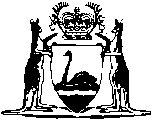 Legal Profession Act 2008Legal Profession Regulations 2009Western AustraliaLegal Profession Regulations 2009ContentsPart 1 — Preliminary1.	Citation	12.	Commencement	13.	Terms used	14.	Home jurisdiction of associate, determining (Act s. 7(4)(b)(iii))	2Part 2 — Reservation of legal work and related matters5A.	Exceptions to prohibition on engaging in legal practice when not entitled (Act s. 12(3)(h))	35.	Titles etc. who can use (Act s. 14(2))	36.	Exemption from Act s. 15(2)(a) for some lay associates	9Part 3 — Legal practice by Australian legal practitioners7.	Supervised legal practice, periods of to be taken into account (Act s. 50(2) and 72(2))	108.	Register of local practising certificates, content of (Act s. 76(2))	11Part 4 — Government lawyersDivision 1 — General9.	Articled clerk, who is eligible to be principal for	1310.	Offices prescribed (Act s. 3 supervised legal practice)	1311.	Government agencies prescribed (Act s. 36(1) WA government lawyer)	14Division 2 — Continuing professional development of WA government lawyers12.	Terms used	1713.	CPD arrangements, approval of etc.	1714.	CPD arrangements, review of	1815.	Approved CPD arrangements, effect of participation in	1916.	Employing authorities to notify Board of certain matters	2017.	Directions about CPD participation to WA government lawyers	2118.	Failing to comply with approved CPD arrangement, effect of	2118A.	Application of this Division to Australian lawyers referred to in r. 5A(b) and (c) (Act s. 12(8))	22Part 5 — Incorporated legal practices and multi-disciplinary partnerships19.	Community legal centre is not incorporated legal practice for Act s. 99	2320.	Act s. 100(2) is Corporations legislation displacement provision	2321.	Notice to Board, requirements as to (Act s. 102(1))	2322.	Period prescribed (Act s. 104)	2323.	Orders disqualifying etc., applications for etc. (Act s. 119, 120 and 145)	2424.	When Australian legal practitioner prohibited from partnership (Act s. 132(3))	26Part 6 — Legal practice by foreign lawyers25.	Legal services which may be provided (Act s. 154(1))	2726.	Trust money etc., which provisions in Act apply to (Act s. 161)	2727.	Professional indemnity insurance, form of disclosure statement as to (Act s. 162)	2828.	Guarantee Fund contributions, who must pay etc.	2929.	Guarantee Fund levy, who must pay	2930.	Failure to pay Guarantee Fund levy, Act s. 340 applies in case of	3031.	Locally registered foreign lawyer not covered by Guarantee Fund, disclosure duty of	3032.	Particulars prescribed for register (Act s. 198(2)(b))	31Part 7 — Trust money and trust accountsDivision 1 — Preliminary matters33.	Application of Part	3334.	Terms used	33Division 2 — Computerised accounting systems35.	Application of Division	3436.	Trust records, paper copies of required	3437.	Chronological record of certain information required	3538.	Requirements as to systems etc.	3539.	Back-ups, requirements as to	36Division 3 — General trust accounts40.	How account to be established and maintained (Act s. 214(2))	3641.	Trust money received, how to be receipted	3742.	Trust money not paid to general trust account by direct deposit, how to be dealt with	3843.	Period prescribed (Act s. 215(4))	3944.	Withdrawal of trust money by cheque, how to be dealt with	3945.	Withdrawal of trust money by electronic funds transfer, how to be dealt with	4146.	Trust account cash books required	4347.	Trust account receipts cash book, content of etc.	4348.	Trust account payments cash book, content of etc.	4449.	Trust ledger accounts, content of etc.	4550.	Transfers of trust money by journal entry, requirements for	4751.	Reconciliation of trust records, when required	4952.	Trust ledger account in name of law practice or legal practitioner associate, when permitted	5053.	Board to be notified of opening etc. of general trust account	50Division 4 — Controlled money54.	How controlled money accounts to be maintained (Act s. 218(4))	5155.	Controlled money received, how to be receipted	5156.	Period prescribed (Act s. 218(5))	5357.	Withdrawal of controlled money, requirements for	5358.	Register of controlled money, content of etc.	55Division 5 — Transit money59.	Transit money, records about required (Act s. 220)	57Division 6 — Trust money generally60.	Trust account statements, requirements to give etc.	5761.	Sophisticated clients, application of r. 60 to	5862.	Invested trust money, register of required etc.	5963.	Trust money subject to specific power, dealings with (Act s. 221)	6064.	Powers and estates relating to trust money, register of	6065.	Withdrawing trust money for legal costs, procedures etc. for (Act s. 225(1)(b))	6166.	Trust records, how to be kept (Act s. 228)	6267.	Other records etc. required by these regulations, how long to be kept for	6368.	Board may require statement as to trust money	63Division 7 — External examinations69.	External examiner, appointment of etc. (Act s. 237)	6470.	Board to be notified of each appointment of external examiner	6571.	Statutory declaration form prescribed (Act s. 239(3)(b))	6572.	External examiner’s report, content of prescribed (Act s. 240(3)(b))	6573A.	Board may grant exemptions from s. 237(1)	65Division 8 — Miscellaneous73.	Trust money protocols identified (Act s. 209(4))	6574.	Law practice ceasing or ceasing to receive or hold trust money to notify Board	6675.	Notice required by Act s. 248, content of	6676.	Notice required by Act s. 249(1), content of	6777.	Exemptions from this Part, Board may grant etc.	67Part 8 — Costs disclosure and assessment78.	Substantial connection with this jurisdiction, when matter has (Act s. 258)	6879.	Maximum interest rate prescribed (Act s. 273(4))	6880.	Written statement, forms of prescribed etc. (Act s. 260(5) and (7))	6981.	Exceptions to disclosure requirement in Act s. 260 and 261(1) (Act s. 263(2)(f))	6982.	Written statement, form of prescribed (Act s. 291(3))	70Part 9 — Professional indemnity insuranceDivision 1 — Preliminary83.	Terms used	71Division 2 — PII arrangement and Law Mutual Fund84.	Law Society’s functions as to professional indemnity insurance	7285.	Law Mutual Fund, maintenance of	7286.	Surplus funds in Law Mutual Fund, application of	72Division 3 — Duties of law practices87.	Requirement for law practice to have professional indemnity insurance	7388.	Application for professional indemnity insurance	7389.	Late lodgment fee for failure to make application or pay amount	7490.	Restructured law practice to apply for professional indemnity insurance	7491.	Law Society to issue certificate of insurance	7592.	Annual contribution for PII arrangement, assessment of etc.	7593.	Review of and appeal against r. 92 assessment	7794.	Assessment on incorrect information, additional fee in case of	7895.	Exempt law practices	78Division 4 — Duties of Australian legal practitioners96.	Requirement for Australian legal practitioner to have professional indemnity insurance	7997.	Exempt Australian legal practitioners	7998.	Australian legal practitioner to notify Law Society of claim to be exempt under r. 97	8399.	New local legal practitioner to notify Law Society of claim to be exempt	85100.	Certain employee practitioners to notify Law Society of status	87101.	Acceptable evidence for Board as to professional indemnity insurance (Act s. 40(3))	88Division 5 — Miscellaneous102.	Administration levies, Law Society may fix etc.	88103.	Undertakings as to professional indemnity insurance	89104.	Law Society may require information	90105.	Overdue amounts, interests on	91106.	Unpaid money, recovering	91107.	Compliance with regulations, Law Society’s powers to ascertain	91Part 10 — Fidelity cover108.	Fidelity protocols into which Trust may enter etc.	92109.	Trust accounts, payment of interest on (Act s. 387)	92110.	Bodies prescribed (Act s. 388(4))	92Part 11 — Publicising disciplinary action111.	Register of Disciplinary Action, content of (Act s. 452(2)(e))	93Part 12 — Miscellaneous112.	Approved forms, publication of	94Part 13 — Repeal and transitional provisionsDivision 1 — General113.	Terms used	95Division 2 — Repeals114.	Repeals	95Division 3 — Professional indemnity insurance115.	When insurance under previous arrangements has effect	95116.	Recovery of payments	96Division 4 — Admission of local lawyers117.	Notices of intention to apply for admission not dealt with at 1 Mar 2009	96118.	Some applicants for admission may rely on certificate issued before 1 Mar 2009	97119.	Application for admission referred to in r. 117 and 118, public notice of	98Division 5 — Trust money and trust accounts120.	2003 Act Part 10, operation of continued to 30 Jun 2009	98Division 6 — Costs disclosure and agreements121.	Term used: relevant period	98122.	Costs disclosure under Act s. 260, 261 and 264, when required for matter in relevant period	99123A.	Costs agreements under 2003 Act s. 221 may be made in relevant period	99Division 7 — Interstate legal practitioners123.	Supervised legal practice before 1 Mar 2009 etc. equates to required experience (Act s. 72)	100Division 8 — Provisions for Legal Profession Amendment Regulations 2019124.	Resolutions under r. 97 relating to bodies or organisations providing legal aid	101Division 9 — Provisions for Legal Profession Amendment Regulations (No. 2) 2019125.	Notices given under r. 98 or 99 in relation to claim for exemption under former r. 97(1)(f)	101Schedule 1 — FormsSchedule 2 — Prescribed bodiesNotes	Compilation table	108	Other notes	110Defined termsWestern AustraliaLegal Profession Act 2008Legal Profession Regulations 2009Part 1 — Preliminary1.	Citation		These regulations are the Legal Profession Regulations 2009.2.	Commencement		These regulations come into operation as follows —	(a)	regulations 1 and 2 — on the day on which these regulations are published in the Gazette;	(b)	the rest of the regulations — on the day on which the Legal Profession Act 2008 section 598 comes into operation.3.	Terms used		In these regulations — 	community legal centre has the meaning given in section 388(1) of the Act;	entity means an individual or a body;	Legal Aid Commission has the meaning given in section 388(1) of the Act.	[Regulation 3 amended: Gazette 31 Jul 2015 p. 3118-19.]4.	Home jurisdiction of associate, determining (Act s. 7(4)(b)(iii))	(1)	This regulation applies to an associate of a law practice who is neither an Australian legal practitioner nor an Australian-registered foreign lawyer, if — 	(a)	section 7(4)(b) of the Act is applicable to the associate; and	(b)	the home jurisdiction for the associate can be determined under neither section 7(4)(b)(i) nor section 7(4)(b)(ii).	(2)	For the purposes of section 7(4)(b)(iii) of the Act, the home jurisdiction for the associate is to be determined in accordance with the following criteria — 	(a)	the jurisdiction of the associate’s place of residence in Australia; or	(b)	if the associate does not have a place of residence in Australia  — the jurisdiction of the associate’s last place of residence in Australia.Part 2 — Reservation of legal work and related matters5A.	Exceptions to prohibition on engaging in legal practice when not entitled (Act s. 12(3)(h))		For the purposes of section 12(3)(h) of the Act, section 12(2) of the Act does not apply to — 	(a)	legal work done under the supervision of an Australian legal practitioner as a paid employee of — 	(i)	the Legal Aid Commission; or	(ii)	a community legal centre; or	(iii)	the Aboriginal Legal Service of Western Australia Limited; or	(iv)	a corporation other than an incorporated legal practice;		or	(b)	legislative drafting work that is done by an Australian lawyer — 	(i)	under a contract for services with the State; and	(ii)	under the direction of the Parliamentary Counsel;		or	(c)	legal work that is done by an Australian lawyer — 	(i)	under a contract for services with the State; and	(ii)	under the direction of the State Solicitor.	[Regulation 5A inserted: Gazette 21 May 2019 p. 1463-4.]5.	Titles etc. who can use (Act s. 14(2))	(1)	In this regulation — 	Australian law means a law of the Commonwealth or of a State or Territory;	barrister’s indorsement means a condition imposed by the Board on a local practising certificate requiring the practitioner to work solely as an independent barrister;	employee of an entity means a person who is employed or engaged under a contract of service or contract for services in or by the entity whether or not — 	(a)	the person works full-time, part-time or on a temporary or casual basis; or	(b)	the person is a law clerk or articled clerk;	government agency means — 	(a)	a government department of the Commonwealth or of a State or Territory; or	(b)	a body that is established by or under the law of the Commonwealth or a State or a Territory for a public purpose or to exercise governmental functions,	and includes an entity (or a class of entities) specified in the Table to regulation 11.	(2)	For the purposes of section 14(2) of the Act, the kinds of person specified in column 3 of the Table are persons who are entitled, in the circumstances specified opposite in column 4, to take or use a name, title or description specified opposite in column 2.Table	[Regulation 5 amended: Gazette 29 Jun 2012 p. 2951-2.]6.	Exemption from Act s. 15(2)(a) for some lay associates	(1)	In this regulation — 	lay associate has the meaning given in section 15(1) of the Act.	(2)	Section 15(2)(a) does not apply in respect of a lay associate of a law practice who — 	(a)	was a lay associate of the law practice immediately before this regulation came into operation; or	(b)	is undertaking approved practical legal training requirements (as defined in section 21(1) of the Act) with the law practice; or	(c)	does not provide legal or related services to the law practice.Part 3 — Legal practice by Australian legal practitioners7.	Supervised legal practice, periods of to be taken into account (Act s. 50(2) and 72(2))	(1)	In this regulation — 	required experience has the meaning given in sections 50(1) and 72(1) of the Act.	(2)	For the purposes of sections 50(2) and 72(2) of the Act, regard can be had to periods of supervised legal practice that satisfy the requirements of this regulation.	(3)	The following periods of supervised legal practice satisfy the requirements of this regulation — 	(a)	one period of supervised legal practice, worked on a full-time basis, that is equal to the required experience worked out on a full-time basis; or	(b)	one period of supervised legal practice, worked on a part-time basis as approved by the Board or an interstate regulatory authority, that is equivalent to the required experience worked out on a full-time basis; or	(c)	2 or more periods of supervised legal practice, worked on either or both of those bases as approved by the Board or an interstate regulatory authority, that together are equal or equivalent to the required experience.	(4)	For the purposes of this regulation — 	(a)	public holidays during a relevant period are to be included as days of supervised legal practice, whether or not the person engaged in legal practice on those days; and	(b)	normal periods of leave taken during a relevant period by the person are to be included as periods of supervised legal practice.8.	Register of local practising certificates, content of (Act s. 76(2))	(1)	For the purposes of section 76(2)(b) of the Act, the particulars referred to in subregulation (2) are prescribed as particulars to be included in the register kept under section 76 of the Act in relation to a local legal practitioner, except where the Board is required under subregulation (5) not to include them in the register.	(2)	The particulars to be included in the register are as follows — 	(a)	the name of the local legal practitioner;	(b)	the type of local practising certificate held by the practitioner;	(c)	the name of the law practice of which the practitioner is an associate or, if the practitioner is not an associate of a law practice, the name of the entity of which the practitioner is a director, officer or employee or with which the practitioner is otherwise engaged in legal practice;	(d)	the contact details of the office of the law practice or other entity in this jurisdiction;	(e)	by way of separate additional entry, the name of the law practice or other entity and the contact details of the office of the law practice or other entity — 	(i)	in this jurisdiction; and	(ii)	in any other jurisdictions in which it has an office, except where the Board considers those particulars need not be included in respect of an entity that is not a law practice;	(f)	any other particulars about the practitioner, law practice or other entity that the Board considers should be included.	(3)	Contact details of an office are as follows — 	(a)	its street address (the address where the office is physically located);	(b)	its postal address (a post office box number and the location and postcode of the post office), if any;	(c)	its DX address (the number of the exchange box in a document exchange (DX)), if any.	(4)	A local legal practitioner may, by notice in writing to the Board, request the Board not to include any or any specified particulars about the practitioner, law practice or other entity in the register, on the ground that special circumstances warrant the particulars not being publicly available (for example, if the safety or well-being of a person would be substantially affected by making the particulars publicly available).	(5)	If the Board is satisfied that those special circumstances exist, the Board is required not to include the particulars concerned in the register, unless the Board considers that the public interest in maintaining public access to the particulars outweighs any individual interest in the particulars not being publicly available.Part 4 — Government lawyersDivision 1 — General9.	Articled clerk, who is eligible to be principal for	(1)	The following persons are eligible to be the principal for one or more articled clerks — 	(a)	the State Solicitor;	(b)	the Director of Legal Aid appointed under the Legal Aid Commission Act 1976 section 18;	(c)	the Director of Public Prosecutions appointed under the Director of Public Prosecutions Act 1991 section 5;	(da)	the Commissioner of the Corruption and Crime Commission appointed under the Corruption, Crime and Misconduct Act 2003 Part 2 Division 1;	(d)	the Director in Western Australia of the Australian Government Solicitor established by the Judiciary Act 1903 (Commonwealth);	(e)	the Regional Commissioner of the Australian Securities and Investment Commission in Western Australia;	(f)	the Deputy Director, Perth Office of the Office of the Director of Public Prosecutions established by the Director of Public Prosecutions Act 1983 (Commonwealth).	(2)	Subregulation (1) does not operate to restrict the persons who are eligible under the rules to be the principal for an articled clerk.	[Regulation 9 amended: Gazette 16 Oct 2015 p. 4151.]10.	Offices prescribed (Act s. 3 supervised legal practice)	(1)	WA government lawyers who are eligible under the rules to be the principal for an articled clerk are prescribed for the purpose of paragraph (c)(iv) of the definition of supervised legal practice in section 3 of the Act.	(2A)	The holder of the office of the Commissioner of the Corruption and Crime Commission, appointed under the Corruption, Crime and Misconduct Act 2003 Part 2 Division 1, is prescribed for the purposes of paragraph (c)(iv) of the definition of supervised legal practice in section 3 of the Act.	(2)	The following office holders are prescribed for the purpose of paragraph (d)(iii) of the definition of supervised legal practice in section 3 of the Act — 	(a)	an office holder listed in regulation 9(1)(d), (e) or (f);	(b)	any other interstate government lawyer who is eligible under the rules to be the principal for an articled clerk.	[Regulation 10 amended: Gazette 16 Oct 2015 p. 4151.]11.	Government agencies prescribed (Act s. 36(1) WA government lawyer)		The entities listed in the Table are prescribed for the purposes of the definition of WA government lawyer in section 36(1) of the Act.Table	[Regulation 11 amended: Gazette 11 Feb 2011 p. 504; 3 Jun 2011 p. 1982; 22 Jul 2011 p. 3019; 6 Mar 2012 p. 894; 1 May 2012 p. 1805; 26 Jun 2015 p. 2271; 29 Dec 2015 p. 5178; SL 2022/27 r. 8.]Division 2 — Continuing professional development of WA government lawyers12.	Terms used	(1)	In this Division — 	approved CPD arrangements means arrangements for continuing professional development of WA government lawyers that are approved under regulation 13;	CPD rules means the rules made by the Board in relation to continuing professional development of local legal practitioners;	employing authority has the meaning given in section 36(1) of the Act;	government agency has the meaning given in section 36(1) of the Act;	QA provider means an entity approved under the CPD rules as a quality assured provider of professional development activities;	WA government lawyer has the meaning given in section 36(1) of the Act.	(2)	In this Division, a reference to a WA government lawyer includes a WA government lawyer who holds a current local practising certificate.	[Regulation 12 amended: Gazette 11 Apr 2014 p. 1017.]13.	CPD arrangements, approval of etc.	(1)	An employing authority of one or more WA government lawyers must — 	(a)	make arrangements for the continuing professional development of the lawyers; and	(b)	submit to the Attorney General a description of the arrangements.	(2)	An employing authority must comply with subregulation (1) — 	(a)	in relation to a WA government lawyer employed before 1 January 2010 — not later than that date; or	(b)	otherwise — as soon as practicable after becoming the employing authority of a WA government lawyer.	(3)	The Attorney General may approve or refuse to approve the arrangements.	(4)	The approval of the Attorney General may specify the duration of the approval.	(5)	If the arrangements are refused approval, the employing authority must make other arrangements and another submission within such time as the Attorney General directs.14.	CPD arrangements, review of	(1)	An employing authority may review its approved CPD arrangements at any time and make a further submission for approval under regulation 13.	(2)	An employing authority that has approved CPD arrangements must, in accordance with subregulation (3) — 	(a)	review the arrangements; and	(b)	make a further submission for approval under regulation 13.	(3)	The employing authority must act under subregulation (2) — 	(a)	if the Attorney General has specified the duration of the approval of the arrangements — before the approval ceases to have effect; or	(b)	otherwise — not later than 2 years after the Attorney General last approved the arrangements.	(4)	The employing authority of one or more prescribed WA government lawyers does not have to comply with subregulations (2) and (3) if — 	(a)	the Attorney General has (whether before or after the commencement of the Legal Profession Amendment Regulations 2014) previously approved under regulation 13 arrangements for the continuing professional development of the lawyers; and	(b)	the arrangements require the lawyers — 	(i)	to complete professional development activities provided by QA providers, in accordance with substantially the same requirements that apply to local legal practitioners under the CPD rules; or	(ii)	to complete professional development activities provided by an officer who is to be taken under regulation 15(4) to be a QA provider; or	(iii)	to complete a combination of the professional development activities referred to in subparagraphs (i) and (ii);		and	(c)	the arrangements do not provide for the lawyers to undertake any professional development activities other than those activities referred to in paragraph (b).	(5)	In subregulation (4) — 	prescribed WA government lawyer means a WA government lawyer other than a lawyer — 	(a)	referred to in the definition of WA government lawyer paragraph (a), (b) or (c) in section 36(1) of the Act; or	(b)	employed in the government agency referred to in item 3 of the Table to regulation 11.	[Regulation 14 amended: Gazette 11 Apr 2014 p. 1018; 19 Jul 2016 p. 2959.]15.	Approved CPD arrangements, effect of participation in	(1)	A WA government lawyer is not required to comply with continuing professional development or continuing legal education requirements for local legal practitioners except as provided in this Part.	(2)	Participation by a WA government lawyer in an activity under an approved CPD arrangement in accordance with the arrangement is to be taken to be an approved CPD activity for the purposes of the CPD rules.	(3)	Participation by a WA government lawyer in an approved CPD arrangement in accordance with the arrangement is to be taken to be compliance with any continuing professional development or continuing legal education requirements imposed under the Act.	(4)	The State Solicitor, Parliamentary Counsel, Director of Public Prosecutions and Solicitor-General are each to be taken to be a QA provider when providing continuing professional development to a WA government lawyer under an approved CPD arrangement, whether the lawyer is employed in the office of any of those officers or in a government agency referred to in regulation 11.	[Regulation 15 amended: Gazette 11 Apr 2014 p. 1018-19.]16.	Employing authorities to notify Board of certain matters	(1)	In this regulation — 	CPD period means the period from 1 April to 31 March.	(2)	WA government lawyers are not required to report to the Board in relation to their compliance with the CPD rules or approved CPD arrangements.	(3)	Before 1 July in each year, each employing authority of a WA government lawyer must give written notice to the Board of — 	(a)	the name of each WA government lawyer employed by or under the employing authority in the previous CPD period; and	(b)	the name of any WA government lawyer employed by or under the employing authority in the previous CPD period who has not complied with the approved CPD arrangements for that lawyer for that period.	(4)	An employing authority must give the Board written notice of — 	(a)	the name of any person who commences employment as a WA government lawyer by or under the employing authority; and	(b)	the name of any person who ceases to be a WA government lawyer employed by or under the employing authority.	(5)	The Board may request the employing authority of a WA government lawyer to provide information to the Board in relation to the continuing professional development provided by the employing authority.17.	Directions about CPD participation to WA government lawyers		The following entities may give directions to WA government lawyers in their respective offices in relation to participation in approved CPD arrangements — 	(a)	the State Solicitor;	(b)	the Parliamentary Counsel;	(c)	the Director of Public Prosecutions;	(d)	the employing authority of a WA government lawyer.18.	Failing to comply with approved CPD arrangement, effect of		The failure of a WA government lawyer to comply with a requirement of an approved CPD arrangement is capable of constituting unsatisfactory professional conduct or professional misconduct.18A.	Application of this Division to Australian lawyers referred to in r. 5A(b) and (c) (Act s. 12(8))	(1)	In this regulation — 	PCO CPD arrangements means approved CPD arrangements made under regulation 13 for the continuing professional development of PCO lawyers;	PCO lawyer means a WA government lawyer employed in the Parliamentary Counsel’s Office;	SSO CPD arrangements means approved CPD arrangements made under regulation 13 for the continuing professional development of SSO lawyers;	SSO lawyer means a WA government lawyer employed in the State Solicitor’s Office.	(2)	This Division and the PCO CPD arrangements apply in relation to an Australian lawyer (other than an interstate legal practitioner) who does legislative drafting work referred to in regulation 5A(b) as if the Australian lawyer were a PCO lawyer and the employing authority of the Australian lawyer were the employing authority of PCO lawyers.	(3)	This Division and the SSO CPD arrangements apply in relation to an Australian lawyer (other than an interstate legal practitioner) who does legal work referred to in regulation 5A(c) as if the Australian lawyer were an SSO lawyer and the employing authority of the Australian lawyer were the employing authority of SSO lawyers.	(4)	Subregulations (2) and (3) do not apply to an Australian lawyer if the Australian lawyer holds a current local practising certificate and the employing authority of PCO lawyers or SSO lawyers (as the case requires) has given the Board written notice that the Australian lawyer will not be participating in approved CPD arrangements.	[Regulation 18A inserted: Gazette 21 May 2019 p. 1464-5.]Part 5 — Incorporated legal practices and multi-disciplinary partnerships19.	Community legal centre is not incorporated legal practice for Act s. 99		For the purposes of section 99(2)(c) of the Act, community legal centres are not incorporated legal practices.20.	Act s. 100(2) is Corporations legislation displacement provision		Section 100(2) of the Act is declared to be a Corporations legislation displacement provision for the purposes of the Corporations Act section 5G in relation to the Corporations legislation.21.	Notice to Board, requirements as to (Act s. 102(1))	(1)	A notice given under section 102(1) must be accompanied by — 	(a)	a copy of the corporation’s constitution or other constituent documents; and	(b)	documentary evidence of the directors and officers of the corporation.	(2)	While the corporation continues to provide legal services it must notify the Board of any change in any of the information given under subregulation (1).22.	Period prescribed (Act s. 104)		For the purposes of section 104 of the Act, the prescribed period within which a corporation must give a notice under that section is 14 days after the corporation ceases to engage in legal practice in this jurisdiction.23.	Orders disqualifying etc., applications for etc. (Act s. 119, 120 and 145)	(1)	This regulation applies to — 	(a)	an order made under section 119 of the Act disqualifying a corporation from providing legal services in this jurisdiction; or	(b)	an order made under section 120 of the Act disqualifying a person from managing a corporation that is an incorporated legal practice; or	(c)	an order made under section 145 of the Act prohibiting an Australian legal practitioner from being a partner of a specified person,		being an order made on the application of the Board or the Complaints Committee.	(2)	The Board or the Complaints Committee or both of them may publicise an order in any manner the Board or Complaints Committee thinks fit.	(3)	The applicant for an order — 	(a)	must, as soon as practicable after an order is made, give written notice of the order to the corresponding authority of every other jurisdiction; and	(b)	may give written notice of the order to any regulatory authority of any jurisdiction.	(4)	The notice under subregulation (3) for an order made under section 119 of the Act — 	(a)	must state — 	(i)	the corporation’s name; and	(ii)	the Australian Company Number (ACN) of the corporation; and	(iii)	the office or business address of the corporation as last known to the Board or Complaints Committee; and	(iv)	the date of the order;		and	(b)	may contain other relevant information; and	(c)	may be accompanied by a copy or summary of, or extract from, the order.	(5)	The notice under subregulation (3) for an order made under section 120 or 145 of the Act — 	(a)	must state — 	(i)	the person’s name; and	(ii)	the person’s address as last known to the Board; and	(iii)	the date of the order;		and	(b)	may contain other relevant information; and	(c)	may be accompanied by a copy or summary of, or extract from, the order.	(6)	No liability (including liability in defamation) is incurred by a protected person in respect of anything done or omitted to be done in good faith for the purposes of this regulation.	(7)	In subregulation (6) — 	protected person means any of the following — 	(a)	the State;	(b)	the Board;	(c)	the Complaints Committee;	(d)	a member of the Board or the Complaints Committee;	(e)	a person responsible for keeping the whole or any part of a register or any similar record in or by which an order is publicised;	(f)	an internet service provider or internet content host;	(g)	a person acting at the direction of the State or an entity referred to in this definition.24.	When Australian legal practitioner prohibited from partnership (Act s. 132(3))	(1)	In this regulation — 	external administrator means — 	(a)	a Corporations Act administrator as defined in section 124(1) of the Act; or	(b)	a person who is appointed under legislation (whether or not legislation of this jurisdiction) to a position equivalent to a position covered by paragraph (a); or	(c)	an agent for the mortgagee.	(2)	An Australian legal practitioner must not be in partnership with a person who conducts a managed investment scheme where the business of the partnership includes the provision of legal services, except where the person conducts the managed investment scheme in the person’s capacity as an external administrator.	[Regulation 24 inserted: Gazette 30 Aug 2011 p. 3507-8.]Part 6 — Legal practice by foreign lawyers25.	Legal services which may be provided (Act s. 154(1))	(1)	For the purposes of section 154(1)(b) of the Act, arbitration proceedings in which — 	(a)	the arbitrator is not required to apply the rules of evidence; and	(b)	knowledge of Australian law is not essential,		are prescribed as a kind of arbitration proceedings in relation to which an Australian-registered foreign lawyer may provide legal services (including appearances).	(2)	For the purposes of section 154(1)(d) of the Act, all forms of dispute resolution are prescribed as kinds of dispute resolution in relation to which an Australian-registered foreign lawyer may provide legal services, except to the extent to which — 	(a)	the provisions of other legislation applying to dispute resolution; or	(b)	the requirements of a body responsible for dispute resolution; or	(c)	the provisions of a contract that provides for dispute resolution,		restrict participation in dispute resolution to persons of a specified class that does not include Australian-registered foreign lawyers.	(3)	In subregulation (2) — 	dispute resolution means conciliation, mediation and other forms of consensual dispute resolution.26.	Trust money etc., which provisions in Act apply to (Act s. 161)		For the purposes of section 161 of the Act — 	(a)	the provisions of Part 9 of the Act and any other provisions of the Act (other than Part 12 of the Act) relating to trust money and trust accounts; and	(b)	the provisions of Part 7 of these regulations and any other provisions of these regulations relating to trust money and trust accounts; and	(c)	any provisions of any legal profession rules relating to trust money and trust accounts,		apply to Australian-registered foreign lawyers as if a reference in those provisions to a law practice or an Australian legal practitioner were a reference to an Australian-registered foreign lawyer.27.	Professional indemnity insurance, form of disclosure statement as to (Act s. 162)	(1)	For the purposes of section 162(1)(b)(ii) of the Act a disclosure statement must be in English or, if the client does not have a reasonable understanding of English, in some other language of which the client has a reasonable understanding.	(2)	For the purposes of section 162(1)(c) of the Act a disclosure statement must — 	(a)	be in English or, if the client does not have a reasonable understanding of English, in some other language of which the client has a reasonable understanding; and	(b)	state that the foreign lawyer does not have — 	(i)	professional indemnity insurance that conforms with the requirements for professional indemnity insurance applicable for Australian lawyers in any jurisdiction; or	(ii)	professional indemnity insurance that covers the practice of foreign law in this jurisdiction and that complies with the relevant requirements of a foreign law or foreign registration authority.28.	Guarantee Fund contributions, who must pay etc.	(1)	This regulation applies to a locally registered foreign lawyer who — 	(a)	is practising, or intends to practise, foreign law in this jurisdiction as an associate of a law practice; and	(b)	has applied for the grant or renewal of registration as a foreign lawyer under the Act.	(2)	A foreign lawyer to whom this regulation applies must, when his or her application for the grant of registration as a foreign lawyer under the Act is granted by the Board, pay to the Board for application to the Guarantee Fund the contribution to the Guarantee Fund for the year ending on 30 June during which the registration is to be in force.	(3)	A foreign lawyer to whom this regulation applies must, for each of the 4 years following the year in which payment is made under subregulation (3), when his or her application for the renewal of registration as a foreign lawyer under the Act is granted by the Board, pay to the Board for application to the Guarantee Fund the contribution to the Guarantee Fund for the year ending on 30 June during which the registration is to be in force.	(4)	The amount of contribution is an amount that is the same as the amount that would have to be paid under section 337 of the Act if the foreign lawyer were a local legal practitioner required to make a payment under that section.29.	Guarantee Fund levy, who must pay		Section 339 of the Act applies to a locally registered foreign lawyer practising in this jurisdiction as an associate of a law practice in the same way as it applies to a local legal practitioner.30.	Failure to pay Guarantee Fund levy, Act s. 340 applies in case of	(1)	Section 340 of the Act applies to a locally registered foreign lawyer practising in this jurisdiction as an associate of a law practice in the same way as it applies to a local legal practitioner with the modification made by subregulation (2).	(2)	Section 340 of the Act applies under this regulation as if a reference in that section to a local practising certificate were a reference to a local registration certificate within the meaning of section 150 of the Act.31.	Locally registered foreign lawyer not covered by Guarantee Fund, disclosure duty of	(1)	This regulation applies to a locally registered foreign lawyer practising foreign law in this jurisdiction otherwise than as an associate of a law practice.	(2)	A foreign lawyer to whom this regulation applies may not practise foreign law in this jurisdiction on behalf of a client unless he or she has provided the client with a disclosure statement in respect of the foreign lawyer’s lack of cover by the Guarantee Fund.	(3)	A disclosure statement under subregulation (2) is not valid unless — 	(a)	it is in writing; and	(b)	it is in English or, if the client does not have a reasonable understanding of English, in some other language of which the client has a reasonable understanding; and	(c)	it states that the client is not covered by the Guarantee Fund with respect to the practice of foreign law in this jurisdiction; and	(d)	it states that Australian legal practitioners generally are covered by the Guarantee Fund.32.	Particulars prescribed for register (Act s. 198(2)(b))	(1)	For the purposes of section 198(2)(b) of the Act, the particulars mentioned in subregulation (2) are prescribed as particulars to be included in the register kept under section 198 of the Act in relation to a locally registered foreign lawyer, except if the Board is required by subregulation (5) not to include them in the register.	(2)	The particulars to be included in the register are as follows — 	(a)	the name of the foreign lawyer;	(b)	the name of the partnership of which the lawyer is a member or, if the lawyer is not a member or employee of a partnership, the name of the entity of which the lawyer is a director, officer or employee or with which the lawyer is otherwise engaged in legal practice;	(c)	the contact details of the office of the partnership or other entity in this jurisdiction;	(d)	by way of separate additional entry, the name of the partnership or other entity and the contact details of the office of the partnership or other entity — 	(i)	in this jurisdiction; and	(ii)	in any other jurisdictions in which it has an office, except where the Board considers those particulars need not be included in respect of an entity that is not a law practice;	(e)	details of the foreign registration authority or authorities by which the lawyer is registered to engage in legal practice in a foreign country or foreign countries;	(f)	any other particulars about the lawyer, partnership or other entity that the Board considers should be included.	(3)	Contact details of an office are as follows — 	(a)	its street address (the address where the office is physically located);	(b)	its postal address (a post office box number and the location and postcode of the post office), if any;	(c)	its DX address (the number of the exchange box in a document exchange (DX)), if any.	(4)	A locally registered foreign lawyer may, by notice in writing to the Board, request the Board not to include any or any specified particulars about the lawyer, partnership or other entity in the register, on the ground that special circumstances warrant the particulars not being publicly available (for example, if the safety or well-being of a person would be substantially affected by making the particulars publicly available).	(5)	If the Board is satisfied that those special circumstances exist, the Board is required not to include the particulars concerned in the register, unless the Board considers that the public interest in maintaining public access to the particulars outweighs any individual interest in the particulars not being publicly available.Part 7 — Trust money and trust accountsDivision 1 — Preliminary matters33.	Application of Part		This Part has effect for the purposes of Part 9 of the Act, and accordingly applies to a law practice in respect of — 	(a)	trust money received by the practice in this jurisdiction, unless the practice has an office in one or more other jurisdictions but not in this jurisdiction; and	(b)	trust money received by the practice in another jurisdiction, if the practice has an office in this jurisdiction but in no other jurisdiction; and	(c)	trust money received by the practice in another jurisdiction, if the practice has an office in — 	(i)	this jurisdiction; and	(ii)	one or more other jurisdictions but not in the jurisdiction in which the money was received,		unless the money is dealt with in accordance with the corresponding law of a jurisdiction in which the practice has an office.34.	Terms used		In this Part — 	BSB number (Bank State Branch number) means the number assigned to identify a particular branch of a particular ADI;	matter description means a brief phrase or expression assigned by a law practice to describe a matter;	matter reference means a number or other reference assigned by a law practice to identify a matter;	trust money means trust money in respect of which this Part for the time being applies, as mentioned in regulation 33.Division 2 — Computerised accounting systems35.	Application of Division		This Division applies where a law practice maintains trust records (including records relating to controlled money) by means of a computerised accounting system.36.	Trust records, paper copies of required	(1)	The law practice must print a paper copy of trust records as follows — 	(a)	trust account receipts and payments cash books are to be printed monthly as at the end of each month, unless a copy of the books as at the end of the month is kept in electronic form that is readable or reportable on demand;	(b)	reconciliation statements prepared under regulation 51 are to be printed as at the end of each month;	(c)	lists of trust account ledgers and their balances are to be printed monthly as at the end of each month;	(d)	lists of controlled money accounts and their balances are to be printed monthly as at the end of each month;	(e)	trust ledger accounts, the register of controlled money and the trust account transfer journal are to be printed before they are archived or deleted from the system;	(f)	trust ledger account and controlled money account details are to be printed on request by and provided to an investigator as defined in section 205(1) of the Act.	(2)	The trust records printed monthly as at the end of a month under subregulation (1)(a) to (d) must be printed within 15 working days after the end of the month.	(3)	The paper copies printed under subregulation (1) must be kept by the law practice, except where they are printed on request under that subregulation.	(4)	The electronic copy of the trust account cash books under subregulation (1)(a) must be kept by the law practice.37.	Chronological record of certain information required	(1)	The law practice must maintain a record, compiled in chronological sequence, of the creation, amendment or deletion of information in its computerised accounting system in relation to the following — 	(a)	client name;	(b)	client address;	(c)	matter reference;	(d)	matter description;	(e)	ledger account number or other descriptor.	(2)	The record must be kept by the law practice.38.	Requirements as to systems etc.	(1)	The law practice must ensure that its computerised accounting system is not capable of accepting, in respect of a trust ledger account, the entry of a transaction resulting in a debit balance to the account, unless a contemporaneous record of the transaction is made in a manner that enables the production in a permanent form, on demand, of a separate chronological report of all occurrences of that kind.	(2)	The law practice must ensure that the system is not capable of deleting a trust ledger account unless — 	(a)	the balance of the account is zero and all outstanding cheques have been presented; and	(b)	when the account is deleted, a copy of the account is kept in a permanent form.	(3)	The law practice must ensure that any entry in a record produced in a permanent form appears in a chronological sequence.	(4)	The law practice must ensure that each page of each printed record is numbered sequentially or is printed in such a way that no page can be extracted.	(5)	The law practice must ensure that its computerised accounting system is not capable of amending the particulars of a transaction already recorded otherwise than by a transaction separately recorded that makes the amendment.	(6)	The law practice must ensure that its computerised accounting system requires input in every field of a data entry screen intended to receive information required by this Part to be included in trust records.39.	Back-ups, requirements as to		The law practice must ensure that — 	(a)	a back-up copy of all records required by this Part is made not less frequently than once each month; and	(b)	each back-up is kept by the law practice; and	(c)	a complete set of back-up copies is kept in a separate location so that any incident that may adversely affect the records would not also affect the back-up copy.Division 3 — General trust accounts40.	How account to be established and maintained (Act s. 214(2))	(1)	A law practice may at any time establish a general trust account that satisfies the requirements of this regulation, but must, as soon as practicable after receiving trust money that is required to be paid into a general trust account, establish a general trust account that satisfies those requirements if the practice does not already have such a general trust account.	(2)	A general trust account satisfies the requirements of this regulation if — 	(a)	the account is established in this jurisdiction, before or after the commencement of this regulation, with an ADI; and	(b)	the account is and is to be maintained in this jurisdiction; and	(c)	the name of the account includes — 	(i)	the name of the law practice or the business name under which the law practice engages in legal practice; and	(ii)	the expression “law practice trust account” or “law practice trust a/c”;		and	(d)	the account is of a kind that is for the time being approved by the Board.	(3)	Subregulation (2)(c) does not apply to an account established in this jurisdiction before the commencement of this regulation.	(4)	Subregulation (2)(c)(ii) does not require the repetition of the words “law practice” if those words form part of the name or business name of the law practice.41.	Trust money received, how to be receipted	(1)	This regulation applies if a law practice receives trust money that is required to be paid into a general trust account.	(2)	After receiving the trust money, the law practice must make out a receipt.	(3)	The receipt must be made out as soon as practicable — 	(a)	after the trust money is received, except as provided by paragraph (b); or	(b)	in the case of trust money received by direct deposit — after the law practice receives or accesses notice or confirmation (in written or electronic form) of the deposit from the ADI concerned.	(4)	The receipt, containing the required particulars, must be made out in duplicate, whether by way of making a carbon copy or otherwise, unless at the time the receipt is made out those particulars are recorded by computer program in the trust account receipts cash book.	(5)	For the purposes of subregulation (4), the required particulars are as follows — 	(a)	the date the receipt is made out and, if different, the date of receipt of the money;	(b)	the amount of money received;	(c)	the form in which the money was received;	(d)	the name of the person from whom the money was received;	(e)	details clearly identifying the name of the client in respect of whom the money was received and the matter description and matter reference;	(f)	particulars sufficient to identify the purpose for which the money was received;	(g)	the name of the law practice, or the business name under which the law practice engages in legal practice, and the expression “trust account” or “trust a/c”;	(h)	the name of the person who made out the receipt;	(i)	the number of the receipt.	(6)	The original receipt must be delivered, on request, to the person from whom the trust money was received.	(7)	Receipts must be consecutively numbered and issued in consecutive sequence.	(8)	If a receipt is cancelled or not delivered, the original receipt must be kept.42.	Trust money not paid to general trust account by direct deposit, how to be dealt with	(1)	This regulation applies if a law practice receives trust money that is required to be paid into a general trust account and the money is not paid into a general trust account by direct deposit.	(2)	A deposit record must be produced to the ADI at the time the deposit is made.	(3)	The following particulars must be recorded on the deposit record — 	(a)	the date of the deposit;	(b)	the amount of the deposit;	(c)	whether the deposit consists of cheques, notes or coins (and the amount of each);	(d)	for each cheque — 	(i)	the name of the drawer of the cheque;	(ii)	the name and branch (or BSB number) of the ADI on which the cheque is drawn;	(iii)	the amount of the cheque.	(4)	The deposit record must be made out in duplicate, whether by way of making a carbon copy or otherwise.	(5)	The duplicate deposit record must be kept for each deposit to the general trust account and must be kept in a deposit book or be otherwise securely filed in the order in which the deposits were made.43.	Period prescribed (Act s. 215(4))		For the purposes of section 215(4) of the Act, the period for which a written direction mentioned in section 215(2)(a) of the Act must be kept is 7 years after the finalisation of the matter to which the direction relates.44.	Withdrawal of trust money by cheque, how to be dealt with	(1)	In this regulation — 	associate means an associate of a law practice;	authorised means authorised by the law practice to sign cheques drawn on the general trust account.	(2)	This regulation applies to the withdrawal of trust money from a general trust account of a law practice by cheque.	(3)	A cheque — 	(a)	must be made payable to or to the order of a stated person or persons and not to bearer or cash; and	(b)	must be crossed “not negotiable”; and	(c)	must include — 	(i)	the name of the law practice or the business name under which the law practice engages in legal practice; and	(ii)	the expression “law practice trust account” or “law practice trust a/c”.	(4)	A cheque must be signed — 	(a)	by an authorised principal of the law practice; or	(b)	if a principal referred to in paragraph (a) is not available — 	(i)	by an authorised legal practitioner associate; or	(ii)	by an authorised Australian legal practitioner who holds an unrestricted practising certificate authorising the receipt of trust money; or	(iii)	by 2 or more authorised associates jointly.	(5)	A written record of the required particulars (including a record in the form of a cheque butt) must be kept of each payment made by cheque, whether by way of making a carbon copy or otherwise, unless at the time the cheque is issued those particulars are recorded by computer program in the trust account payments cash book.	(6)	If, at the time the cheque is issued, the required particulars are recorded by computer program in the trust account payments cash book, a written record must be kept that is sufficient to enable the accuracy of the particulars recorded by the computer program to be verified.	(7)	For the purposes of subregulations (5) and (6), the required particulars are as follows — 	(a)	the date and number of the cheque;	(b)	the amount ordered to be paid by the cheque;	(c)	the name of the person to whom the payment is to be made or, in the case of a cheque made payable to an ADI, the name of the ADI and the name of the person receiving the benefit of the payment;	(d)	details clearly identifying the name of the person on whose behalf the payment was made and the matter reference;	(e)	details clearly identifying the ledger account to be debited;	(f)	particulars sufficient to identify the purpose for which the payment was made.	(8)	Written records relating to payments by cheque (including cheque requisitions) must be kept in the order in which the cheques were issued.	(9)	Subregulation (3)(c) does not apply to an account established in this jurisdiction before the commencement of this regulation.	(10)	Subregulation (3)(c)(ii) does not require the repetition of the words “law practice” if those words form part of the name or business name of the law practice.45.	Withdrawal of trust money by electronic funds transfer, how to be dealt with	(1)	In this regulation — 	associate means an associate of a law practice;	authorised means authorised by the law practice to effect, direct or give authority for an electronic funds transfer from the general trust account.	(2)	This regulation applies to the withdrawal of trust money from a general trust account of a law practice by electronic funds transfer.	(3)	An electronic funds transfer must be effected by, under the direction of or with the authority of — 	(a)	an authorised principal of the law practice; or	(b)	if a principal referred to in paragraph (a) is not available — 	(i)	an authorised legal practitioner associate; or	(ii)	an authorised Australian legal practitioner who holds an unrestricted practising certificate authorising the receipt of trust money; or	(iii)	2 or more authorised associates jointly.	(4)	A written record of the required particulars must be kept of each payment unless at the time the electronic funds transfer is effected those particulars are recorded by computer program in the trust account payments cash book.	(5)	If at the time the electronic funds transfer is effected the required particulars are recorded by computer program in the trust account payments cash book, a written record must be kept that is sufficient to enable the accuracy of the particulars recorded by the computer program to be verified.	(6)	For the purposes of subregulations (4) and (5), the required particulars are as follows — 	(a)	the date and number of the transaction;	(b)	the amount transferred;	(c)	the name and number of the account to which the amount was transferred and relevant BSB number;	(d)	the name of the person to whom the payment was made or, for a payment to an ADI, the name or BSB number of the ADI and the name of the person receiving the benefit of the payment;	(e)	details clearly identifying the name of the person on whose behalf the payment was made and the matter reference;	(f)	details clearly identifying the ledger account to be debited;	(g)	particulars sufficient to identify the purpose for which the payment was made.	(7)	Written records relating to payments by electronic funds transfer (including transfer requisitions) must be kept in the order in which the transfers were effected.46.	Trust account cash books required		A law practice that keeps a general trust account must keep the following trust account cash books — 	(a)	a trust account receipts cash book in accordance with regulation 47;	(b)	a trust account payments cash book in accordance with regulation 48.47.	Trust account receipts cash book, content of etc.	(1)	The following particulars must be recorded in a law practice’s trust account receipts cash book in respect of each receipt of trust money — 	(a)	the date a receipt was made out for the money and, if different, the date of receipt of the money;	(b)	the receipt number;	(c)	the amount of money received;	(d)	the form in which the money was received;	(e)	the name of the person from whom the money was received;	(f)	details clearly identifying the name of the client in respect of whom the money was received and the matter description and matter reference;	(g)	particulars sufficient to identify the purpose for which the money was received;	(h)	details clearly identifying the ledger account to be credited.	(2)	The date and amount of each deposit in the general trust account must be recorded in the trust account receipts cash book.	(3)	The particulars in respect of receipts must be recorded in the order in which the receipts are made out.	(4)	The particulars in respect of a receipt must be recorded within 5 working days counting from and including the day the receipt was made out.48.	Trust account payments cash book, content of etc.	(1)	The following particulars must be recorded in a law practice’s trust account payments cash book in respect of each payment of trust money by cheque — 	(a)	the date and number of the cheque;	(b)	the amount ordered to be paid by the cheque;	(c)	the name of the person to whom the payment is to be made or, in the case of a cheque made payable to an ADI, the name or BSB number of the ADI and the name of the person receiving the benefit of the payment;	(d)	details clearly identifying the name of the person on whose behalf the payment was made and the matter reference;	(e)	details clearly identifying the ledger account to be debited;	(f)	particulars sufficient to identify the purpose for which the payment was made.	(2)	The following particulars must be recorded in a law practice’s trust accounts payments cash book in respect of each payment of trust money by electronic funds transfer — 	(a)	the date and number of the transaction;	(b)	the amount transferred;	(c)	the name and number of the account to which the amount was transferred and the relevant BSB number;	(d)	the name of the person to whom the payment was made or, in the case of a payment to an ADI, the name or BSB number of the ADI and the name of the person receiving the benefit of the payment;	(e)	details clearly identifying the name of the person on whose behalf the payment was made and the matter reference;	(f)	details clearly identifying the ledger account to be debited;	(g)	particulars sufficient to identify the purpose for which the payment was made.	(3)	The particulars in respect of payments must be recorded in the order in which the payments are made.	(4)	The particulars in respect of a payment must be recorded within 5 working days counting from and including the day the payment was made.49.	Trust ledger accounts, content of etc.	(1)	A law practice that maintains a general trust account must keep a trust account ledger containing separate trust ledger accounts in relation to each client of the practice in each matter for which trust money has been received by the practice.	(2)	The following particulars must be recorded in the title of a trust ledger account — 	(a)	the name of the person for or on behalf of whom the trust money was paid;	(b)	the person’s address;	(c)	particulars sufficient to identify the matter in relation to which the trust money was received.	(3)	Details of any changes in the title of a trust ledger account must be recorded.	(4)	The following particulars must be recorded in the trust ledger account in respect of each receipt of trust money for the matter — 	(a)	the date a receipt was made out for the money and, if different, the date of receipt of the money;	(b)	the receipt number;	(c)	the amount of money received;	(d)	the name of the person from whom the money was received;	(e)	particulars sufficient to identify the purpose for which the money was received.	(5)	The following particulars must be recorded in the trust ledger account in respect of each payment of trust money by cheque — 	(a)	the date and number of the cheque;	(b)	the amount ordered to be paid by the cheque;	(c)	the name of the person to whom the payment is to be made or, in the case of a cheque made payable to an ADI, the name or BSB number of the ADI and the name of the person receiving the benefit of the payment;	(d)	particulars sufficient to identify the purpose for which the payment was made.	(6)	The following particulars must be recorded in the trust ledger account in respect of each payment of trust money by electronic funds transfer — 	(a)	the date and number of the transaction;	(b)	the amount transferred;	(c)	the name and number of the account to which the amount was transferred and the relevant BSB number;	(d)	the name of the person to whom the payment was made or, in the case of a payment to an ADI, the name or BSB number of the ADI and the name of the person receiving the benefit of the payment;	(e)	particulars sufficient to identify the purpose for which the payment was made.	(7)	The following particulars must be recorded in the trust ledger account in respect of each transfer of trust money effected by a journal entry — 	(a)	the date of the transfer;	(b)	the amount transferred;	(c)	the journal reference number;	(d)	the name of the other trust ledger account from which or to which the money was transferred;	(e)	particulars sufficient to identify the purpose for which the payment was made.	(8)	Transactions relating to trust money must be recorded in the trust ledger account in the order in which the transactions occur.	(9)	The particulars in respect of a receipt, payment or transfer of trust money must be recorded within 5 working days counting from and including the day the receipt was made out, the payment was made or the transfer was effected, as the case requires.	(10)	The trust ledger account balance is to be recorded in the trust ledger account after each receipt, payment or transfer of trust money.50.	Transfers of trust money by journal entry, requirements for	(1)	Trust money may be transferred by journal entry from one trust ledger account in a law practice’s trust ledger to another trust ledger account in the trust ledger, but only if — 	(a)	the law practice is entitled to withdraw the money and pay it to the other trust ledger account; and	(b)	subregulation (2) is complied with.	(2)	The transfer must be authorised in writing — 	(a)	by an authorised principal of the law practice; or	(b)	if a principal referred to in paragraph (a) is not available — 	(i)	by an authorised legal practitioner associate; or	(ii)	by an authorised Australian legal practitioner who holds an unrestricted practising certificate authorising the receipt of trust money; or	(iii)	by 2 or more authorised associates jointly; 		or	(c)	by an external intervener for the practice.	(3)	For the purposes of subregulation (2) — 	associate means an associate of a law practice;	authorised means authorised by the law practice or an external intervener for the practice to effect, direct or give authority for the transfer of trust money by journal entry from one trust ledger account in the practice’s trust ledger to another trust ledger account in the trust ledger;	external intervener has the same meaning as in section 471 of the Act.	(4)	A law practice must keep a trust account transfer journal if it transfers trust money by journal entry.	(5)	The following particulars must be recorded in the trust account transfer journal in respect of each transfer of trust money by journal entry — 	(a)	the date of the transfer;	(b)	the trust ledger account from which the money is transferred (including its identifying reference);	(c)	the trust ledger account to which the money is transferred (including its identifying reference);	(d)	the amount transferred;	(e)	particulars sufficient to identify the purpose for which the transfer is made, the matter reference and a short description of the matter.	(6)	Journal pages or entries must be consecutively numbered.	(7)	A law practice must keep particulars of the authorisation for each transfer of trust money by journal entry, whether in the trust account transfer journal or in some other way.51.	Reconciliation of trust records, when required	(1)	A law practice that maintains one or more general trust accounts must reconcile the trust records relating to the only or each account.	(2)	The trust records relating to a general trust account are to be reconciled as at the end of each month by preparing — 	(a)	a statement — 	(i)	reconciling the general trust account balance as shown in ADI records with the balance of the practice’s trust account cash books; and	(ii)	showing the date the statement was prepared; 		and	(b)	a statement — 	(i)	reconciling the balance of the trust ledger accounts with the balance of the practice’s trust account cash books; and	(ii)	containing a list of the practice’s trust ledger accounts showing the name, identifying reference and balance of each and a short description of the matter to which each relates; and	(iii)	showing the date the statement was prepared.	(3)	The statements must be prepared within 15 working days after the end of the month concerned.	(4)	The statement must be kept by the law practice.52.	Trust ledger account in name of law practice or legal practitioner associate, when permitted	(1)	A law practice must not maintain a trust ledger account in the name of the practice or a legal practitioner associate of the practice except as authorised by this regulation.	(2)	A law practice may maintain in its trust ledger — 	(a)	a trust ledger account in the practice’s name, but only for the purpose of aggregating in the account, by transfer from other accounts in the trust ledger, money properly due to the practice for legal costs; and	(b)	a trust ledger account in a legal practitioner associate’s name, but only in respect of money in which the associate has a personal and beneficial interest as a vendor, purchaser, lessor or lessee or in another similar capacity.	(3)	In a case to which subregulation (2)(a) applies, the law practice must ensure that the money in the trust ledger account is withdrawn from the general trust account not later than one month after the day on which the money was transferred to the trust ledger account.	(4)	In a case to which subregulation (2)(b) applies, the law practice must ensure that the money in the trust ledger account is withdrawn from the general trust account at the conclusion of the matter to which the money relates.53.	Board to be notified of opening etc. of general trust account	(1)	In this regulation — 	law practice includes a former law practice and the persons who were principals of a law practice immediately before the law practice ceased to exist as a law practice or to engage in legal practice in this jurisdiction.	(2)	Within 14 days after establishing a general trust account, a law practice must give the Board written notice of that fact.	(3)	Within 14 days after the closure of a general trust account maintained by it, a law practice must give the Board written notice of that fact.	(4)	A notice under this regulation given by a law practice must include particulars sufficient to identify the general trust accounts of the practice.	(5)	Despite anything else in this regulation — 	(a)	subregulation (2) does not apply to a general trust account established before the commencement of this regulation; and	(b)	subregulation (3) does not apply to a general trust account that was closed before the commencement of this regulation.Division 4 — Controlled money54.	How controlled money accounts to be maintained (Act s. 218(4))	(1)	For the purposes of section 218(4) of the Act, a controlled money account must be maintained under an account name that includes the following particulars — 	(a)	the name of the law practice concerned;	(b)	the expression “controlled money account” or the abbreviation “CMA” or “CMA/c”;	(c)	such particulars as are sufficient to identify the purpose of the account and to distinguish the account from any other account maintained by the law practice.	(2)	This regulation does not apply to an account established in this jurisdiction before the commencement of this regulation.55.	Controlled money received, how to be receipted	(1)	This regulation applies if a law practice receives controlled money.	(2)	The law practice must operate a single controlled money receipt system for the receipt of controlled money for all its controlled money accounts.	(3)	After receiving controlled money, the law practice must make out a receipt.	(4)	The receipt must be made out as soon as practicable — 	(a)	after the controlled money is received, except as provided by paragraph (b); or	(b)	in the case of controlled money received by direct deposit — after the law practice receives or accesses notice or confirmation (in written or electronic form) of the deposit from the ADI concerned.	(5)	The receipt, containing the required particulars, must be made out in duplicate, whether by way of making a carbon copy or otherwise, unless at the time the receipt is made out those particulars are recorded by computer program in the register of controlled money.	(6)	For the purposes of subregulation (5), the required particulars are as follows — 	(a)	the date the receipt is made out and, if different, the date of receipt of the money;	(b)	the amount of money received;	(c)	the form in which the money was received;	(d)	the name of the person from whom the money was received;	(e)	details clearly identifying the name of the person on whose behalf the money was received and the matter description and matter reference;	(f)	particulars sufficient to identify the purpose for which the money was received;	(g)	the name of and other details clearly identifying the controlled money account to be credited, unless the account has not been established by the time the receipt is made out;	(h)	the name of the law practice, or the business name under which the law practice engages in legal practice, and the expression “controlled money receipt”;	(i)	the name of the person who made out the receipt;	(j)	the number of the receipt.	(7)	If the controlled money account to be credited has not been established by the time the receipt is made out, the name of and other details clearly identifying the account when established must be included on the duplicate receipt (if any).	(8)	The original receipt must be delivered, on request, to the person from whom the controlled money was received.	(9)	Receipts must be consecutively numbered and issued in consecutive sequence.	(10)	If a receipt is cancelled or not delivered, the original receipt must be kept.	(11)	A receipt is not required to be made out for any interest or other income received from the investment of controlled money and credited directly to a controlled money account.56.	Period prescribed (Act s. 218(5))		For the purposes of section 218(5) of the Act, the prescribed period for which a written direction referred to in section 218(1) of the Act is to be kept is 7 years after finalisation of the matter to which the direction relates.57.	Withdrawal of controlled money, requirements for	(1)	In this regulation — 	associate means an associate of the law practice;	authorised means authorised by the law practice to effect, direct or give authority for a withdrawal of money from the controlled money account.	(2)	A withdrawal of money from a controlled money account of a law practice must be effected by, under the direction of or with the authority of — 	(a)	an authorised principal of the law practice; or	(b)	if a principal referred to in paragraph (a) is not available — 	(i)	an authorised legal practitioner associate; or	(ii)	an authorised Australian legal practitioner who holds an unrestricted practising certificate authorising the receipt of trust money; or	(iii)	2 or more authorised associates jointly.	(3)	A written record of the required particulars must be kept of each withdrawal unless at the time the withdrawal is made those particulars are recorded by computer program.	(4)	If at the time the withdrawal is made the required particulars are recorded by computer program, a written record must be kept that is sufficient to enable the accuracy of the particulars recorded by the computer program to be verified.	(5)	For the purposes of subregulations (3) and (4), the required particulars are as follows — 	(a)	the date and number of the transaction;	(b)	the amount withdrawn;	(c)	in the case of a transfer made by electronic funds transfer — the name and number of the account to which the amount was transferred and the relevant BSB number;	(d)	the name of the person to whom payment is to be made or, in the case of a payment to an ADI, the name or BSB number of the ADI and the name of the person receiving the benefit of the payment;	(e)	details clearly identifying the name of the person on whose behalf the payment was made and the matter reference;	(f)	particulars sufficient to identify the purpose for which the payment was made;	(g)	the person or persons effecting, directing or authorising the withdrawal.	(6)	The particulars are to be recorded in the order in which the payments are recorded and are to be recorded separately for each controlled money account.58.	Register of controlled money, content of etc.	(1)	A law practice that receives controlled money must maintain a register of controlled money consisting of the records of controlled money movements for the controlled money accounts of the practice.	(2)	A separate record of controlled money movements must be maintained for each controlled money account.	(3)	A record of controlled money movements for a controlled money account must record the following information — 	(a)	the name of the person on whose behalf the controlled money is held;	(b)	the person’s address;	(c)	particulars sufficient to identify the matter;	(d)	any changes to the information referred to in paragraphs (a) to (c).	(4)	The following particulars must be recorded in a record of controlled money movements for a controlled money account — 	(a)	the date the controlled money was received;	(b)	the number of the receipt;	(c)	the date the money was deposited in the controlled money account;	(d)	the name of and other details clearly identifying the controlled money account;	(e)	the amount of controlled money deposited;	(f)	details of the deposit sufficient to identify the deposit;	(g)	interest received;	(h)	details of any payments from the controlled money account, including the particulars required to be recorded under regulation 57(5).	(5)	With the exception of interest and other income received in respect of controlled money, particulars of receipts and payments must be entered in the register as soon as practicable after the controlled money is received by the law practice or any payment is made.	(6)	Interest and other income received in respect of controlled money must be entered in the register as soon as practicable after the law practice is notified of its receipt.	(7)	The law practice must keep as part of its trust records all supporting information (including ADI statements and notifications of interest received) relating to controlled money.	(8)	Within 15 working days after each month, the law practice must prepare and keep as a permanent record a statement as at the end of the month — 	(a)	containing a list of the practice’s controlled money accounts showing — 	(i)	the name, number and balance of each account in the register; and	(ii)	the name of the person on whose behalf the controlled money in each account was held; and	(iii)	a short description of the matter to which each account relates;		and	(b)	showing the date the statement was prepared.Division 5 — Transit money59.	Transit money, records about required (Act s. 220)	(1)	This regulation has effect for the purposes of section 220 of the Act.	(2)	A law practice must, in respect of transit money received by the practice, record and keep brief particulars sufficient to identify the relevant transaction and any purpose for which the money was received.Division 6 — Trust money generally60.	Trust account statements, requirements to give etc.	(1)	A law practice must furnish a trust account statement to each person for whom or on whose behalf trust money (other than transit money) is held or controlled by the law practice or an associate of the practice.	(2)	In the case of trust money in relation to which the law practice is required to maintain a trust ledger account, the practice must furnish a separate statement for each trust ledger account.	(3)	In the case of controlled money in relation to which the law practice is required to maintain a record of controlled money movements, the practice must furnish a separate statement for each record.	(4)	In the case of trust money subject to a power given to the law practice or an associate of the practice in relation to which the practice is required to keep a record of all dealings with the money to which the practice or associate is a party, the practice must furnish a separate statement for each record.	(5)	A trust account statement is to contain particulars of — 	(a)	all the information required to be kept under this Part in relation to the trust money included in the relevant ledger account or record; and	(b)	the remaining balance (if any) of the money.	(6)	A trust account statement is to be furnished — 	(a)	as soon as practicable after completion of the matter to which the ledger account or record relates; or	(b)	as soon as practicable after the person for whom or on whose behalf the money is held or controlled makes a reasonable request for the statement during the course of the matter; or	(c)	except as provided by subsection (7), as soon as practicable after 30 June in each year.	(7)	The law practice is not required to give a trust account statement under subsection (6)(c) in relation to a ledger account or record if at 30 June — 	(a)	the ledger account or record has been open for less than 6 months; or	(b)	the balance of the ledger account or record is zero and no transaction affecting the account has taken place within the previous 12 months; or	(c)	a trust account statement has been given within the previous 12 months and there has been no subsequent transaction affecting the ledger account or record.	(8)	The law practice must keep a copy of a trust account statement furnished under this regulation.61.	Sophisticated clients, application of r. 60 to	(1)	In this regulation — 	sophisticated client has the same meaning as in section 252 of the Act.	(2)	Regulation 60 does not apply to a sophisticated client to the extent to which the client directs the law practice not to provide trust account statements under that regulation.	(3)	If the sophisticated client directs the law practice to provide trust account statements on a basis different from that prescribed by regulation 60, the law practice must provide those statements as directed, except to the extent to which the direction is unreasonably onerous.	(4)	The law practice must keep a copy of a trust account statement furnished under this regulation.62.	Invested trust money, register of required etc.	(1)	This regulation applies if trust money referred to in section 206(3) of the Act is invested by a law practice for or on behalf of a client, but this regulation does not itself confer power to make investments.	(2)	The law practice must maintain a register of investments of trust money.	(3)	The register must record the following information in relation to each investment — 	(a)	the name in which the investment is held;	(b)	the name of the person on whose behalf the investment is made;	(c)	the person’s address;	(d)	particulars sufficient to identify the investment;	(e)	the amount invested;	(f)	the date the investment was made;	(g)	particulars sufficient to identify the source of the investment, including, for example — 	(i)	a reference to the relevant trust ledger; and	(ii)	a reference to the written authority to make the investment; and	(iii)	the number of the cheque for the amount to be invested;	(h)	details of any documents evidencing the investment;	(i)	details of any interest received from the investment or credited directly to the investment;	(j)	details of the repayment of the investment and any interest, on maturity or otherwise.	(4)	This regulation does not require particulars to be recorded in the register if the particulars are required to be recorded elsewhere by another regulation.63.	Trust money subject to specific power, dealings with (Act s. 221)	(1)	This regulation has effect for the purposes of section 221 of the Act.	(2)	If a law practice or an associate of the practice is given a power to deal with trust money for or on behalf of another person, the practice must keep — 	(a)	a record of all dealings with the money to which the practice or associate is a party; and	(b)	all supporting information in relation to the dealings,		in a manner that enables the dealings to be clearly understood.	(3)	The record, supporting information and power must be kept by the law practice as part of the practice’s trust records.64.	Powers and estates relating to trust money, register of	(1)	A law practice must maintain a register of powers and estates in respect of which the law practice or an associate of the practice is acting or entitled to act, alone or jointly with the law practice or one or more associates of the practice, in relation to trust money.	(2)	Subregulation (1) does not apply where the law practice or associate is also required to act jointly with one or more persons who are not associates of the practice.	(3)	The register of powers and estates must record — 	(a)	the name and address of the donor and date of each power; and	(b)	the name and date of death of the deceased in respect of each estate of which the law practice or associate is executor or administrator.65.	Withdrawing trust money for legal costs, procedures etc. for (Act s. 225(1)(b))	(1)	This regulation prescribes, for the purposes of section 225(1)(b) of the Act, the procedure for the withdrawal of trust money held in a general trust account or controlled money account of a law practice for payment of legal costs owing to the practice by the person for whom the trust money was paid into the account.	(2)	The trust money may be withdrawn in accordance with the procedure set out in either subregulation (3) or (4).	(3)	The law practice may withdraw the trust money — 	(a)	if — 	(i)	the money is withdrawn in accordance with a costs agreement that complies with the legislation under which it is made and that authorises the withdrawal; or	(ii)	the money is withdrawn in accordance with instructions that have been received by the practice and that authorise the withdrawal; or	(iii)	the money is owed to the practice by way of reimbursement of money already paid by the practice on behalf of the person;		and	(b)	if, before effecting the withdrawal, the practice gives or sends to the person — 	(i)	a request for payment, referring to the proposed withdrawal; or	(ii)	a written notice of withdrawal.	(4)	The law practice may withdraw the trust money — 	(a)	if the practice has given the person a bill relating to the money; and	(b)	if — 	(i)	the person has not objected to withdrawal of the money within 7 days after being given the bill; or	(ii)	the person has objected within 7 days after being given the bill but has not applied for a review of the legal costs under the Act within 60 days after being given the bill; or	(iii)	the money otherwise becomes legally payable.	(5)	Instructions mentioned in subregulation (3)(a)(ii) — 	(a)	if given in writing, must be kept as a permanent record; or	(b)	if not given in writing, must be confirmed in writing either before, or not later than 5 working days after, the law practice effects the withdrawal and a copy must be kept as a permanent record.	(6)	For the purposes of subregulation (3)(a)(iii), money is taken to have been paid by the law practice on behalf of the person when the relevant account of the practice has been debited.66.	Trust records, how to be kept (Act s. 228)	(1)	This regulation has effect for the purposes of section 228 of the Act for the keeping in a permanent form of a law practice’s trust records in relation to trust money received by the practice.	(2)	The trust records are to be kept for a period of 7 years after — 	(a)	in the case of a trust record referred to in paragraphs (a) to (m) of the definition of trust records in section 205(1) of the Act — the only or the last transaction entry in the record; or	(b)	in the case of any other trust record — finalisation of the matter to which the records relates.	(3)	This regulation does not apply to a written direction referred to in section 215(2)(a) or 218(1) of the Act.67.	Other records etc. required by these regulations, how long to be kept for	(1)	A record maintained under regulation 37 is, so far as it relates to particular information, to be kept by the law practice for a period of 7 years after finalisation of the matter to which the record relates.	(2)	Any other record or information required by this Part to be kept by a law practice is to be kept for a period of 7 years after finalisation of the matter to which the record relates.	(3)	This regulation does not apply to records to which regulation 43, 56 or 66 applies.68.	Board may require statement as to trust money	(1)	The Board may, by notice given under this regulation, require a law practice to give the Board a statement — 	(a)	specifying whether or not the practice has, during a period specified by the Board, received or held trust money; and	(b)	if it has received or held trust money during that period, specifying to which of the following categories the trust money belongs — 	(i)	general trust money (being trust money other than that referred to in subparagraphs (ii) to (iv));	(ii)	controlled money;	(iii)	transit money;	(iv)	money subject to a power.	(2)	A notice may be given so as to apply in respect of one or more periods (whether they occur annually or otherwise), and may be withdrawn or varied by a further notice.	(3)	A notice may specify the time by which or the period during which the requirement must be complied with.	(4)	A notice is given to — 	(a)	a particular law practice by sending the notice by post to the practice; or	(b)	a particular class of law practices by publishing the notice in a circular distributed generally to law practices of the class or in a magazine or other publication available generally to law practices of the class.	(5)	A law practice — 	(a)	must comply with a requirement imposed on it under this regulation and must do so by the time or during the period specified in the notice for compliance; and	(b)	must not include in the statement any information that is false or misleading in a material particular.Division 7 — External examinations69.	External examiner, appointment of etc. (Act s. 237)	(1)	For the purposes of section 237(1) of the Act, a law practice must appoint a designated person as an external examiner to examine the practice’s trust records.	(2)	If the only trust money received or held by a law practice during a financial year is transit money, the practice’s trust records in respect of that year are not required to be externally examined.70.	Board to be notified of each appointment of external examiner		A law practice must cause written notice to be given to the Board on each occasion that it appoints a designated person as an external examiner.71.	Statutory declaration form prescribed (Act s. 239(3)(b))		For the purposes of section 239(3)(b) of the Act, the prescribed form of a statutory declaration to be lodged by a law practice is in Schedule 1 Form 1.72.	External examiner’s report, content of prescribed (Act s. 240(3)(b))		For the purposes of section 240(3)(b) of the Act, an external examiner’s report must include the information, and be given in the way, approved by the Board.73A.	Board may grant exemptions from s. 237(1)		The Board may by written notice exempt a law practice from the requirement to have trust records examined under section 237(1) of the Act to the extent that is specified in the notice.	[Regulation 73A inserted: Gazette 31 Jul 2015 p. 3119.]Division 8 — Miscellaneous73.	Trust money protocols identified (Act s. 209(4))		For the purposes of section 209(4) of the Act, a document is identified as a trust money protocol if the document describes itself as a protocol and is executed by or on behalf of the Board and by or on behalf of one or more regulatory authorities of other jurisdictions.74.	Law practice ceasing or ceasing to receive or hold trust money to notify Board	(1)	In this regulation — 	law practice includes a former law practice and the persons who were principals of a law practice immediately before the law practice ceased to exist as a law practice or to engage in legal practice in this jurisdiction.	(2)	A law practice that holds trust money must give the Board at least 14 days written notice of its intention — 	(a)	to cease to exist as a law practice; or	(b)	to cease to engage in legal practice in this jurisdiction; or	(c)	to cease to practise in such a way as to receive trust money.	(3)	Within 14 days of ceasing to hold trust money, a law practice that holds trust money must give the Board — 	(a)	written notice of that fact; and	(b)	if the practice has not given a notice under subregulation (2) within the previous 28 days, a notice that complies with that subregulation.	(4)	A notice under this regulation must include particulars sufficient to identify — 	(a)	a law practice’s general trust accounts and controlled money accounts; and	(b)	trust money controlled by the practice (or by an associate of the practice) pursuant to a power; and	(c)	trust money invested by the practice.75.	Notice required by Act s. 248, content of		For the purposes of section 248(4) of the Act, a notification must include the information, and be given in the way, approved by the Board.76.	Notice required by Act s. 249(1), content of	(1)	For the purposes of section 249(1) of the Act, a law practice must notify the Board of the following details in relation to each account that is maintained at an ADI by the practice (or by any legal practitioner associate of the practice) and in which is held money entrusted to the practice or associate — 	(a)	the name of the ADI and its BSB number;	(b)	the name and number of the account;	(c)	the name of each person who is authorised to operate on the account;	(d)	for each amount of money entrusted to the practice or associate — 	(i)	the name of the person for whom the money is entrusted; and	(ii)	the purposes for which the money is entrusted; and	(iii)	the date on which, and the manner in which, the money is deposited in the account; and	(iv)	the date on which, and the manner in which, the money is withdrawn from the account.	(2)	The details must be given to the Board at the times and in the way the Board requires.77.	Exemptions from this Part, Board may grant etc.		The Board may — 	(a)	exempt a law practice from complying with any of the provisions of this Part subject to any conditions that may be imposed by the Board; and	(b)	at any time impose a new condition on the exemption, amend or revoke a condition already imposed on the exemption, or revoke the exemption.Part 8 — Costs disclosure and assessment78.	Substantial connection with this jurisdiction, when matter has (Act s. 258)		For the purposes of Part 10 of the Act, a matter involving a client of a law practice has a substantial connection with this jurisdiction in any of the following circumstances — 	(a)	the client is a natural person and is resident in this jurisdiction; 	(b)	the client is a body corporate and — 	(i)	the client carries on its business activities principally in this jurisdiction; or	(ii)	the legal services provided or to be provided relate principally to business activities carried on by the client in this jurisdiction;	(c)	the law practice, or the associate of the practice who is principally involved in the matter, engages in legal practice principally in this jurisdiction;	(d)	the legal services provided or to be provided relate to this jurisdiction, including, for example, legal services provided or to be provided for or in connection with — 	(i)	the conveyance or transfer of real property located in this jurisdiction; or	(ii)	court proceedings in this jurisdiction.79.	Maximum interest rate prescribed (Act s. 273(4))	(1)	This regulation is made for the purposes of section 273(4) of the Act and prescribes the rate of interest in excess of which a law practice may not charge interest under section 273 of the Act or under a costs agreement.	(2)	The rate is the rate that is equal to the Cash Rate Target as at the relevant date, increased by 2 percentage points.	(3)	In subregulation (2) — 	Cash Rate Target means the percentage (or maximum percentage) specified by the Reserve Bank of Australia as the Cash Rate Target;	relevant date means the date the bill was issued by the law practice concerned.	(4)	This regulation does not apply to a period occurring before the commencement of this regulation.80.	Written statement, forms of prescribed etc. (Act s. 260(5) and (7))	(1)	The form set out in Schedule 1 Form 2 is prescribed for the purposes of section 260(5) of the Act in connection with the details referred to in section 260(1)(b)(i) to (iii), (g), (i); (j) and (l) of the Act.	(2)	The Board is required to produce and maintain the fact sheet referred to in the form and make it available on the internet.81.	Exceptions to disclosure requirement in Act s. 260 and 261(1) (Act s. 263(2)(f))		For the purposes of section 263(2)(f) of the Act, the following circumstances are prescribed as circumstances in which disclosure under section 260 or 261(1) of the Act is not required — 	(a)	the client is an overseas-registered foreign lawyer or a foreign law practice (within the meaning given to those terms in section 150 of the Act);	(b)	the client is a corporation that has a share capital and whose shares or the majority of whose shares are held beneficially for the Commonwealth, a State or a Territory.82.	Written statement, form of prescribed (Act s. 291(3))	(1)	The form set out in Schedule 1 Form 3 is prescribed for the purposes of section 291(3) of the Act.	(2)	The Board is required to produce and maintain the fact sheet referred to in the form and make it available on the internet.Part 9 — Professional indemnity insuranceDivision 1 — Preliminary83.	Terms used	(1)	In this Part — 	exempt practitioner has the meaning given in subregulations (2) and (3);	insurance year means a period of 12 months beginning on 1 July and ending on 30 June;	Law Mutual Fund means the Fund continued under section 330(1) of the Act;	PII arrangement means an arrangement made by the Law Society under regulation 84(1)(a);	professional indemnity insurance has the meaning given in section 327 of the Act;	renewal day means 15 May or such other day as is fixed by the Law Society in respect of a particular year by notice published in the Gazette not later than 15 April in that year.	(2)	A reference in this Part to an exempt practitioner under regulation 97(1) in relation to legal practice engaged in by the practitioner is a reference to an Australian legal practitioner who is exempt under regulation 97(1) from the requirement to comply with regulation 96(a) or (b) in relation to that legal practice.	(3)	A reference in this Part to an exempt practitioner under regulation 97(1A) is a reference to an Australian legal practitioner who is exempt under regulation 97(1A) from any requirement under these regulations to be covered by professional indemnity insurance because the practitioner is not engaged in legal practice in this jurisdiction.	[Regulation 83 amended: Gazette 26 Oct 2018 p. 4247; 21 May 2019 p. 1465; 28 Jun 2019 p. 2479-80.]Division 2 — PII arrangement and Law Mutual Fund84.	Law Society’s functions as to professional indemnity insurance	(1)	The Law Society may do either or both of the following — 	(a)	make an arrangement from time to time with one or more insurers for the provision of professional indemnity insurance on such terms and conditions as the Law Society thinks fit;	(b)	approve a scheme providing professional indemnity insurance.	(2)	The Law Society may do such acts and things as may be necessary or expedient for giving effect to the arrangement or scheme.	(3)	The Law Society must publish details of the arrangement or scheme by any means that it considers appropriate in order to bring those details to the attention of local legal practitioners and law practices practising in this jurisdiction.85.	Law Mutual Fund, maintenance of		The Law Mutual Fund must be maintained on an annual basis in relation to an insurance year.86.	Surplus funds in Law Mutual Fund, application of	(1)	The Law Society may manage and apply any surplus funds in the Law Mutual Fund from each insurance year as it thinks fit.	(2)	Without limiting subregulation (1), the Law Society may amalgamate the surplus funds into a reserve pool to be applied for the benefit of persons insured under this Part.	[Regulation 86 amended: Gazette 26 Oct 2018 p. 4247.]Division 3 — Duties of law practices87.	Requirement for law practice to have professional indemnity insurance	(1)	Before commencing to engage in legal practice in this jurisdiction, a law practice must obtain professional indemnity insurance.	(2)	At all times while a law practice is engaged in legal practice in this jurisdiction, the law practice must maintain professional indemnity insurance.	(3)	If the insurance is not in accordance with the PII arrangement, the insurance must be in accordance with the terms and conditions of a scheme approved by the Law Society.	(4)	This regulation does not apply to a law practice that is exempt from compliance under regulation 95.88.	Application for professional indemnity insurance	(1)	Before commencing to engage in legal practice in this jurisdiction as a law practice, a law practice must apply to take and maintain professional indemnity insurance in compliance with regulation 87.	(2)	Not later than the renewal day in each year, each law practice engaged in legal practice in Western Australia must — 	(a)	apply to take and maintain professional indemnity insurance in compliance with regulation 87; and	(b)	if applying to take and maintain insurance under the PII arrangement, pay any amounts payable by the law practice under regulations 92 and 102(1)(a).	(3)	The application must be in a form approved by the Law Society. 	(3A)	If a law practice makes, in relation to an insurance year, more than 1 application to take and maintain insurance under the PII arrangement in respect of part only of the year, the 2nd and any subsequent application must be accompanied by the amount of the additional administration levy, if any, fixed under regulation 102(5).	(4)	This regulation does not apply to a law practice that is exempt from compliance under regulation 95.	[Regulation 88 amended: Gazette 26 Oct 2018 p. 4248; 21 May 2019 p. 1465.]89.	Late lodgment fee for failure to make application or pay amount	(1A)	This regulation applies in relation to an application to take and maintain insurance under the PII arrangement.	(1)	A law practice that fails to make an application and pay the amounts payable by the law practice under regulations 92 and 102(1)(a) on or before the renewal day must pay, in addition to those amounts, a late lodgment fee that is 10% of those amounts.	(2)	The Law Society may, in its discretion, waive payment of the late lodgment fee in whole or in part.	(3)	The late lodgment fee must be paid by the law practice on or before the next 30 June following the renewal day, or within 21 days after the day on which the Law Society issues an invoice for the late lodgment fee, whichever is the sooner.	[Regulation 89 amended: Gazette 26 Oct 2018 p. 4248.]90.	Restructured law practice to apply for professional indemnity insurance	(1)	If — 	(a)	2 or more law practices combine to form a single law practice; or	(b)	a law practice becomes a multi-disciplinary partnership; or	(c)	a law practice becomes an incorporated legal practice; or	(d)	a law practice otherwise changes its business structure,		the resulting law practice must immediately apply to take and maintain professional indemnity insurance in compliance with regulation 87.	(2)	The application must be in a form approved by the Law Society. 	(3)	If, immediately before the occurrence of the event referred to in subregulation (1), all of the law practices involved had valid and current certificates of insurance in compliance with regulation 87, the Law Society may reduce or waive the annual contribution payable under regulation 92.91.	Law Society to issue certificate of insurance		When a law practice has — 	(a)	made an application; and	(b)	paid the amounts payable by the law practice under regulations 92 and 102(1)(a); and	(c)	paid any amount payable under these regulations in relation to any previous period of insurance,		the Law Society must issue to the law practice a certificate of insurance under the PII arrangement.92.	Annual contribution for PII arrangement, assessment of etc.	(1)	Each law practice is liable to pay an annual contribution to the Law Society for the purposes of the PII arrangement.	(2)	The Law Society must determine a method of assessment of annual contributions of law practices.	(3)	The method of assessment determined under subregulation (2) may take into account any matter the Law Society thinks relevant including the following — 	(a)	gross past or estimated future fee income of a law practice;	(b)	professional indemnity insurance claims history of a law practice;	(c)	in the case of a law practice that has not previously paid an annual contribution — the professional indemnity insurance claims history of the principals and employees of the law practice;	(d)	area of practice of a law practice;	(e)	the business structure of a law practice;	(f)	the number of principals in a law practice;	(g)	the number of Australian legal practitioners employed by a law practice;	(h)	the number of persons employed by a law practice;	(i)	if a law practice is a multi-disciplinary partnership — 	(i)	the number of partners in the law practice who are not legal practitioner partners;	(ii)	the types of non-legal services provided by the law practice;	(iii)	the types of services provided by the law practice and the proportion of those services that are legal services;	(j)	if a law practice is an incorporated legal practice — 	(i)	the number of directors of the law practice who are not legal practitioner directors;	(ii)	the number of officers of the law practice and how many of them are Australian legal practitioners;	(iii)	the types of services provided by the law practice and the proportion of those services that are legal services;	(k)	whether the law practice has implemented and observed good risk management practices, including the attendance of principals and employees at risk management seminars.	(4)	The annual contribution of a law practice is the amount assessed by the Law Society in respect of that law practice in accordance with the method of assessment determined under subregulation (2).	(5)	If a law practice applies to take out and maintain insurance under the PII arrangement for part only of an insurance year, the annual contribution payable by the law practice for that year is to be assessed on a pro rata basis.	(6)	This regulation does not apply to a law practice that is exempt from compliance under regulation 95.	[Regulation 92 amended: Gazette 26 Oct 2018 p. 4249.]93.	Review of and appeal against r. 92 assessment	(1)	A law practice that is not satisfied with the assessment of its annual contribution under regulation 92 may apply to the Law Society for a review of the assessment, and the Law Society must review the assessment.	(2)	If, after the review, the law practice is still not satisfied with the assessment, the law practice may appeal against the assessment to a person nominated for that purpose by the Attorney General.	(3)	On an appeal under subregulation (2), the nominated person may — 	(a)	confirm the assessment; or	(b)	revoke the assessment and make another assessment which has effect for the purposes of regulation 92.	(4)	The fact that the assessment of an annual contribution of a law practice is under review or appeal does not affect the law practice’s obligation to pay the annual contribution.	(5)	If the annual contribution of a law practice is reduced on review or appeal, the amount of the reduction is to be refunded to the law practice, together with interest at a rate equal to that prescribed under the Civil Judgments Enforcement Act 2004 section 8(1)(a) at the time the refund is made.	(5A)	Despite subregulation (5), interest is not required to be paid if the annual contribution of a law practice is reduced on review because of a change in the particular circumstances of the law practice that arose between the application being made under regulation 88 and the assessment being issued.	(6)	A law practice cannot apply for a review of, or appeal against, a determination under subregulation (3).	[Regulation 93 amended: Gazette 26 Oct 2018 p. 4249.]94.	Assessment on incorrect information, additional fee in case of	(1)	If the assessment of the annual contribution of a law practice is made under regulation 92 on the basis of information supplied by the law practice which is found to be incorrect, the law practice must pay to the Law Society any additional amount that would have been payable if the annual contribution had been assessed on the basis of the correct information.	(2)	The additional amount must be paid within 21 days after the day on which the Law Society issues an invoice for the additional amount.	[Regulation 94 amended: Gazette 26 Oct 2018 p. 4249.]95.	Exempt law practices		A law practice is exempt from the requirement to obtain or maintain professional indemnity insurance, and to pay an annual contribution, under this Division if each legal practitioner associate of the law practice is either —	(a)	an exempt practitioner under regulation 97(1) in relation to all legal practice engaged in by the associate as part of the associate’s duties in the law practice; or	(b)	an exempt practitioner under regulation 97(1A).	[Regulation 95 amended: Gazette 21 May 2019 p. 1465; 28 Jun 2019 p. 2480.]Division 4 — Duties of Australian legal practitioners96.	Requirement for Australian legal practitioner to have professional indemnity insurance		An Australian legal practitioner must not engage in legal practice in this jurisdiction unless any of the following applies — 	(a)	there is in force with respect to the legal practitioner a valid current certificate of insurance in accordance with this Part that covers that legal practice;	(b)	there is in force with respect to the legal practitioner valid current professional indemnity insurance, on the terms and conditions of a scheme approved by the Law Society, that covers that legal practice;	(c)	the practitioner is an exempt practitioner under regulation 97(1) in relation to that legal practice.	[Regulation 96 inserted: Gazette 21 May 2019 p. 1465-6; amended: Gazette 28 Jun 2019 p. 2480.]97.	Exempt Australian legal practitioners	(1)	An Australian legal practitioner is exempt from the requirement to comply with regulation 96(a) or (b) to the extent that the practitioner is engaged in legal practice of any of the following kinds —	(a)	legal practice engaged in by a barrister who is covered, in respect of that practice, by a policy of professional indemnity insurance that — 	(i)	is in a form approved by resolution of the Council of The Western Australian Bar Association (Inc.); and	(ii)	provides cover up to a limit which, in the aggregate, is not less than that provided under a certificate of insurance under the PII arrangement for the period in respect of which exemption is claimed;	(b)	legal practice engaged in by a practitioner in the course of the practitioner’s duties as an employee of an entity, other than an incorporated legal practice, if — 	(i)	the only legal services provided by the practitioner in the course of those duties are to members or employees of the entity; and	(ii)	the entity is covered by professional indemnity insurance approved by the Law Society for the period in respect of which the exemption is claimed;	(c)	legal practice engaged in by a practitioner in the course of the practitioner’s duties as an employee of an entity (the employing entity), other than an incorporated legal practice, if the only legal services provided by the practitioner in the course of those duties are — 	(i)	in-house legal services; or	(ii)	if the employing entity is a body corporate — legal services provided to a related body corporate (as defined in the Corporations Act 2001 (Commonwealth) section 9) of the employing entity;	(d)	government work (as defined in section 36(2) of the Act) engaged in by a WA government lawyer;	(da)	legal practice engaged in by a practitioner who is an officer or employee of a government agency (as defined in section 36(1) of the Act) in the course of the practitioner’s duties in that agency;	(e)	legal practice engaged in by a practitioner in the course of the practitioner’s duties as an employee of or volunteer in — 	(i)	a community legal centre that is covered by professional indemnity insurance approved by the Law Society for the period in respect of which the exemption is claimed; or	(ii)	the Legal Aid Commission; or	(iii)	the Aboriginal Legal Service of Western Australia Limited (ALSWA), but only if ALSWA is covered by professional indemnity insurance approved by the Law Society for the period in respect of which the exemption is claimed; or	(iv)	another body or organisation providing legal aid in respect of which a resolution of the Law Society Council under subregulation (2) is in force;	[(ea)	deleted]	(f)	legal practice engaged in by a practitioner that would not result in the practitioner being required under section 12 of the Act to be an Australian legal practitioner;	(g)	legal practice engaged in by a practitioner in the course of the practitioner’s duties as a principal or employee of a national law practice that —	(i)	not later than 1 December, or such other day as is determined by the Law Society, in any year, gives an undertaking to the Law Society that the law practice will take out and maintain national insurance; and	(ii)	not later than the renewal day immediately following the day on which notice is given under subparagraph (i), or such other day as is determined by the Law Society, provides evidence satisfactory to the Law Society that the insurance has been taken out; and	(iii)	maintains that insurance;	(h)	legal practice engaged in by a practitioner who —	(i)	holds a local practising certificate with a condition imposed that the holder only engages in the provision of legal services on a not-for-profit basis and does not charge any person nor seek to recover a fee from any person, except for any fee arrangements that are specified in that condition; and	(ii)	holds or is covered by professional indemnity insurance issued in accordance with the National Pro Bono Resource Centre’s professional indemnity insurance arrangement; and	(iii)	does not otherwise engage in legal practice in this jurisdiction.	(1A)	An Australian legal practitioner is exempt from any requirement under these regulations to be covered by professional indemnity insurance during a period in which the practitioner does not engage in legal practice in this jurisdiction.	(2)	The Law Society Council may — 	(a)	resolve that employees of, and volunteers in, a specified body or organisation that provides legal aid should be entitled to be exempt from the requirement to comply with regulation 96(a) or (b) to the extent that they engage in legal practice in the course of their duties in that body or organisation; or	(b)	revoke or amend a resolution made under paragraph (a).	(3)	The Law Society may make a determination under subregulation (1)(g)(i) or (ii) in relation to all national law practices, a class of national law practices or a specified national law practice.	(4)	In subregulation (1)(g) — 	national insurance means a policy of insurance — 	(a)	that provides cover up to a limit which, in the aggregate, is not less than that provided under a certificate of insurance under the PII arrangement for the period in respect of which exemption is claimed; and	(b)	the terms of which are approved by the Law Society as being broadly equivalent to insurance under the PII arrangement;	national law practice means a law practice — 	(a)	the business of which is primarily conducted in one or more other jurisdictions; and	(b)	of which all or the majority of the principals are interstate legal practitioners.	[Regulation 97 amended: Gazette 31 Jul 2015 p. 3119-20; 26 Oct 2018 p. 4250-1; 21 May 2019 p. 1466-8; 28 Jun 2019 p. 2480.]98.	Australian legal practitioner to notify Law Society of claim to be exempt under r. 97	(1)	An Australian legal practitioner, other than a barrister, who claims to be an exempt practitioner under regulation 97(1) in relation to any legal practice engaged in by the practitioner (the relevant legal practice), or an exempt practitioner under regulation 97(1A), and wishes to have the practitioner’s local practising certificate renewed must notify the Law Society of the claim not later than 15 May in each year.	(2)	The notice must be — 	(a)	in a form approved by the Law Society; and	(b)	accompanied by the amount of the administration levy, if any, fixed under regulation 102(1)(b); and	(c)	accompanied by information in support of the claim.	(3)	After 15 May in each year the Law Society must give notice to the Board, in relation to each notice of claim given under subregulation (1) since the last notice to the Board was given under this subregulation — 	(a)	specifying — 	(i)	the Australian legal practitioner who gave the notice of claim; and	(ii)	in the case of a claim to be an exempt practitioner under regulation 97(1) — the relevant legal practice;		and	(b)	stating either — 	(i)	that the Law Society considers that the practitioner is an exempt practitioner under regulation 97(1) in relation to the relevant legal practice or an exempt practitioner under regulation 97(1A); or	(ii)	that the Law Society is not satisfied, on the basis of the information submitted under subregulation (2)(c) or any other relevant information before it, that the practitioner is an exempt practitioner under regulation 97(1) in relation to the relevant legal practice or an exempt practitioner under regulation 97(1A).	(4)	A notice under subregulation (3) that includes the statement referred to in subregulation (3)(b)(ii) must include the reasons why the Law Society is not satisfied as referred to in that subregulation.	(5)	If the Law Society gives a notice including the statement referred to in subregulation (3)(b)(ii), the Law Society must also — 	(a)	provide to the Board — 	(i)	the notice of claim given to the Law Society by the Australian legal practitioner; and	(ii)	any information in support of the claim submitted by the practitioner; and	(iii)	any other information relevant to the claim considered by the Law Society;		and	(b)	give the practitioner written notice that it has done so.	[Regulation 98 amended: Gazette 21 May 2019 p. 1468-9; 28 Jun 2019 p. 2481.]99.	New local legal practitioner to notify Law Society of claim to be exempt	(1)	An Australian lawyer who — 	(a)	has applied for a local practising certificate; and	(b)	claims that, if granted a local practising certificate, the Australian lawyer will be an exempt practitioner under regulation 97(1) in relation to any legal practice to be engaged in by the Australian lawyer (the relevant legal practice), or an exempt practitioner under regulation 97(1A),		must notify the Law Society of the claim as soon as practicable after applying for the local practising certificate.	(2)	The notice must be — 	(a)	in a form approved by the Law Society; and	(b)	accompanied by the amount of the administration levy, if any, fixed under regulation 102(1)(b); and	(c)	accompanied by information in support of the claim.	(3)	The Law Society must, after receiving a notice of claim under subregulation (1), give notice to the Board — 	(a)	specifying — 	(i)	the Australian lawyer who gave the notice of claim; and	(ii)	in the case of a claim to be an exempt practitioner under regulation 97(1) — the relevant legal practice;		and	(b)	stating either — 	(i)	that the Law Society considers that the Australian lawyer will, if granted a local practising certificate, be an exempt practitioner under regulation 97(1) in relation to the relevant legal practice or an exempt practitioner under regulation 97(1A); or	(ii)	that the Law Society is not satisfied, on the basis of the information submitted under subregulation (2)(c) or any other relevant information before it, that the Australian lawyer will, if granted a local practising certificate, be an exempt practitioner under regulation 97(1) in relation to the relevant legal practice or an exempt practitioner under regulation 97(1A).	(4)	A notice under subregulation (3) that includes the statement referred to in subregulation (3)(b)(ii) must include the reasons why the Law Society is not satisfied as referred to in that subregulation.	(5)	If the Law Society gives a notice including the statement referred to in subregulation (3)(b)(ii), the Law Society must also — 	(a)	provide to the Board — 	(i)	the notice of claim given to the Law Society by the Australian lawyer; and	(ii)	any information in support of the claim submitted by the Australian lawyer; and	(iii)	any other information relevant to the claim considered by the Law Society;		and	(b)	give the Australian lawyer written notice that it has done so.	[Regulation 99 amended: Gazette 21 May 2019 p. 1469-71; 28 Jun 2019 p. 2481-2.]100.	Certain employee practitioners to notify Law Society of status	(1)	Each Australian legal practitioner who — 	(a)	engages in legal practice in this jurisdiction as an employee under a contract of service with a legal practice; and	(b)	does not otherwise engage in legal practice as a principal of a law practice,		must notify the Law Society of his or her status as such — 	(c)	as soon as practicable after acquiring that status; and	(d)	thereafter, not later than 15 May in each year or such other day as is determined by the Law Society.	(2)	The notice must be — 	(a)	in a form approved by the Law Society; and	(b)	accompanied by the amount of the administration levy, if any, fixed under regulation 102(1)(c).	(3)	The Law Society may make a determination under subregulation (1)(d) in relation to all Australian legal practitioners, a class of Australian legal practitioners or a specified Australian legal practitioner.101.	Acceptable evidence for Board as to professional indemnity insurance (Act s. 40(3))	(1)	The Board is entitled to accept as evidence that an applicant for the grant or renewal of a local practising certificate is or will be covered by professional indemnity insurance that complies with the requirements of these regulations notice to that effect from the Law Society.	(2)	The Board is entitled to accept as evidence that an applicant for the grant or renewal of a local practising certificate is or will be an exempt practitioner under regulation 97(1) in relation to any legal practice engaged in by the practitioner, or an exempt practitioner under regulation 97(1A), notice to that effect from the Law Society under regulation 98(3)(b)(i) or 99(3)(b)(i).	[Regulation 101 amended: Gazette 21 May 2019 p. 1471; 28 Jun 2019 p. 2482.]Division 5 — Miscellaneous102.	Administration levies, Law Society may fix etc.	(1)	The Law Society may from time to time fix an administration levy to be paid to the Law Society by a law practice, an Australian legal practitioner or an Australian lawyer —	(a)	applying to take and maintain insurance under the PII arrangement; or	(b)	making a claim under regulation 98 or 99; or	(c)	giving notification under regulation 100.	(2)	For the purposes of subregulation (1)(a), the Law Society may fix different administration levies according to — 	(a)	the number of Australian legal practitioners in or employed by a law practice; and	(b)	whether those practitioners are, or are not, members of the Law Society.	(3)	For the purposes of subregulation (1)(b) and (c), the Law Society may fix different administration levies according to whether Australian legal practitioners or Australian lawyers are, or are not, members of the Law Society.	(4)	The Law Society may impose an additional administration levy on a law practice, an Australian legal practitioner or an Australian lawyer if the law practice, practitioner or lawyer fails to supply information as required under regulation 104.	(5)	The Law Society may from time to time fix an additional administration levy to be paid to the Law Society by a law practice that makes, in relation to an insurance year, more than 1 application to take and maintain insurance under the PII arrangement in respect of part only of the year.	[Regulation 102 amended: Gazette 21 May 2019 p. 1471-2.]103.	Undertakings as to professional indemnity insurance	(1)	Every law practice, Australian legal practitioner or Australian lawyer —	(a)	applying to take and maintain insurance under the PII arrangement; or	(b)	making a claim under regulation 98 or 99; or	(c)	giving notification under regulation 100, 		must provide to the Law Society such undertakings as the Law Society may require with respect to that application, claim or notification.	(2)	A law practice, Australian legal practitioner or Australian lawyer must comply with any undertaking given under subregulation (1), unless previously released from that undertaking by the Law Society.	[Regulation 103 amended: Gazette 26 Oct 2018 p. 4251; 21 May 2019 p. 1472.]104.	Law Society may require information	(1)	The Law Society may require a law practice, Australian legal practitioner or Australian lawyer to supply the Law Society with any information the Law Society needs for the purposes of performing its functions under these regulations or of administering the PII arrangement.	(2)	Without limiting subregulation (1), the Law Society may at any time require — 	(a)	a law practice claiming any matter affecting the assessment of its annual contribution under regulation 92; or	(b)	an Australian legal practitioner making a claim under regulation 98;	(ba)	an Australian lawyer making a claim under regulation 99; or	(c)	a practitioner or practitioners claiming, for any reason, not to be or to have been a law practice,		to set out the facts and circumstances in support of that claim.	(3)	Information provided under subregulation (2) must, if the Law Society so requires, be verified by statutory declaration.	(4)	A requirement under this regulation may specify a time within which the requirement is to be complied with.	(5)	A law practice, Australian legal practitioner or Australian lawyer must comply with a requirement under this regulation and, if a time for compliance is specified, must do so within the specified time.	[Regulation 104 amended: Gazette 21 May 2019 p. 1472-3; 28 Jun 2019 p. 2482.]105.	Overdue amounts, interests on	(1)	Interest is payable on so much of an amount that is payable under these regulations for the period beginning on the day after the day on which the amount is due and ending on and including the day on which the amount payable is paid.	(2)	The rate of interest at any time is equal to that prescribed for that period under the Civil Judgments Enforcement Act 2004 section 8(1)(a).	(3)	The Law Society may, in its discretion, waive payment of the interest in whole or in part.106.	Unpaid money, recovering		Any moneys that are not paid by a person in accordance with these regulations may be recovered from that person by the Law Society as a debt in a court of competent jurisdiction.107.	Compliance with regulations, Law Society’s powers to ascertain		The Law Society may take such steps as it considers necessary or expedient to ascertain whether or not these regulations are being complied with.Part 10 — Fidelity cover108.	Fidelity protocols into which Trust may enter etc.	(1)	The Trust may enter into fidelity protocols with corresponding authorities for or with respect to any of the following matters — 	(a)	the forwarding of claims, or copies of claims, under section 378 of the Act and corresponding laws;	(b)	the making and acceptance of requests to act as agent under Part 12 Division 3 Subdivision 8 of the Act and corresponding laws;	(c)	the processing of claims or aspects of claims as agent under Part 12 Division 3 Subdivision 8 of the Act and corresponding laws.	(2)	A fidelity protocol may be amended, revoked or replaced by agreement of the parties to it.109.	Trust accounts, payment of interest on (Act s. 387)	(1)	For the purposes of the definition of relevant period in section 387(1) of the Act, the period of one month is prescribed in place of the periods referred to in paragraphs (a) and (b) of that definition.	(2)	For the purposes of section 387(2) of the Act, the prescribed percentage is 51%.	(3)	For the purposes of section 387(3) of the Act, the interest is to be paid within 10 working days of the end of the relevant period during which it was earned.	(4)	In subregulation (3) — 	working day means a day that is not a Saturday, Sunday or a public holiday throughout the State.110.	Bodies prescribed (Act s. 388(4))		The bodies listed in Schedule 2 are prescribed for the purposes of section 388(4)(c)(iv) and (v) of the Act.Part 11 — Publicising disciplinary action111.	Register of Disciplinary Action, content of (Act s. 452(2)(e))		For the purposes of section 452(2)(e) of the Act, the following are prescribed as particulars to be included in the Register of Disciplinary Action for a person against whom disciplinary action was taken — 	(a)	the date and jurisdiction of the person’s first and each later admission to the legal profession;	(b)	the person’s date of birth.Part 12 — Miscellaneous112.	Approved forms, publication of		The Board — 	(a)	must publish the current version of each approved form on its internet website; and	(b)	may publish an approved form in any other manner it thinks fit.Part 13 — Repeal and transitional provisionsDivision 1 — General113.	Terms used		In this Part — 	2003 Act means the Legal Practice Act 2003;	2004 Rules means the Legal Practice Board Rules 2004; 	2008 Act means the Legal Profession Act 2008;	commencement day means the day on which the 2008 Act section 598 comes into operation.Division 2 — Repeals114.	Repeals	(1)	The Legal Practice Regulations 2005 are repealed.	(2)	The Legal Practice (Professional Indemnity Insurance) Regulations 1995 are repealed.Division 3 — Professional indemnity insurance115.	When insurance under previous arrangements has effect		Despite regulation 114(2) and Part 9 — 	(a)	insurance taken out and maintained in accordance with arrangements made under the Legal Practitioners (Professional Indemnity Insurance) Regulations 1988 continues to have effect with respect to any matter or thing occurring before 1 July 1995; and	(b)	insurance taken out and maintained in accordance with arrangements made under the Legal Practice (Professional Indemnity Insurance) Regulations 1995 continues to have effect with respect to any matter or thing occurring before 1 July 2009.116.	Recovery of payments		Without limiting the operation of the Interpretation Act 1984 sections 36 and 37, regulation 114(2) does not affect the power of the Law Society under the Legal Practice (Professional Indemnity Insurance) Regulations 1995 regulation 18 to demand payment of, and recover, any moneys payable under those regulations.Division 4 — Admission of local lawyers117.	Notices of intention to apply for admission not dealt with at 1 Mar 2009	(1)	In this regulation — 	existing notice of intention means a notice of intention to apply for admission given to the Board under the 2004 Rules rule 36 before the commencement day that have not been dealt with by the Board before that day.	(2)	For the purpose of the 2008 Act Part 4 Division 4 an existing notice of intention is to be taken to be an application to be admitted to the legal profession made under the 2008 Act section 25.	(3)	In relation to an existing notice of intention — 	(a)	a reference in the 2008 Act Part 4 Division 4 to a person being eligible for admission is to be taken to be a reference to the person being eligible for admission under the 2003 Act; and	(b)	a reference in the 2008 Act Part 4 Division 4 to an application being in accordance with the admission rules is to be taken to be a reference to the application being in accordance with the 2003 Act Part 4 and the 2004 Rules.	(4)	If — 	(a)	after considering a person’s existing notice of intention the Board files a compliance certificate under the 2008 Act section 31; and	(b)	within 30 days after the certificate is filed the person applies to the Court under the 2008 Act to be admitted to the legal profession, 		the person may be admitted as a lawyer under the 2008 Act if the applicant could have been admitted as a legal practitioner under the 2003 Act if this Act had not been enacted, and the admission requirements of the 2008 Act are taken to have been satisfied in relation to the applicant.118.	Some applicants for admission may rely on certificate issued before 1 Mar 2009		If — 	(a)	before the commencement day the Board issued a certificate under the 2003 Act section 28(1)(c) to a person; and	(b)	as at the commencement day the person had not applied to the Court under the 2003 Act to be admitted as a legal practitioner; and	(c)	within 30 days after the commencement day the person applies to the Court under the 2008 Act to be admitted to the legal profession, 		the person may be admitted as a lawyer under the 2008 Act if the applicant could have been admitted as a legal practitioner under the 2003 Act if this Act had not been enacted, and the admission requirements of the 2008 Act are taken to have been satisfied in relation to the applicant.119.	Application for admission referred to in r. 117 and 118, public notice of		Despite the repeal of the 2004 Rules, a person intending to make an application referred to in regulation 117(4)(b) or 118(c) must comply with the 2004 Rules rule 38 as in force immediately before the commencement day.Division 5 — Trust money and trust accounts120.	2003 Act Part 10, operation of continued to 30 Jun 2009	(1)	In this regulation — 	relevant period means the period starting on the commencement day and ending on 30 June 2009.	(2)	Despite Part 9 of the 2008 Act and the repeal of the 2003 Act, a law practice to which Part 9 of the 2008 Act applies may keep and deal with trust money and keep records of the trust money in accordance with Part 10 of the 2003 Act for the relevant period as if the trust money were trust moneys under the 2003 Act.	(3)	If a law practice complies with the provisions of Part 10 of the 2003 Act during the relevant period, the law practice is taken to have complied with Part 9 of the 2008 Act in relation to the provisions of that Part about keeping and dealing with trust money or keeping records of the trust money during that period. Division 6 — Costs disclosure and agreements121.	Term used: relevant period		In this Division — 	relevant period means the period starting on the commencement day and ending on 30 June 2009.	[Regulation 121 amended: Gazette 27 Feb 2009 p. 655.]122.	Costs disclosure under Act s. 260, 261 and 264, when required for matter in relevant period	(1)	Except as provided in subregulation (4), a law practice is not required to make a disclosure under section 260 or 261 of the 2008 Act in relation to a matter for which the law practice is retained during the relevant period.	(2)	Except as provided in subregulation (4), a law practice is not required to make a disclosure under section 264 of the 2008 Act in relation to a settlement that is executed during the relevant period.	(3)	Section 268 of the 2008 Act does not apply in relation to legal costs that are not required to be disclosed by reason of subregulation (1) or (2).	(4)	A law practice must make the costs disclosures required to be made to a client or associated third party payer for the client under Part 10 Division 3 of the 2008 Act if the law practice and the client make a costs agreement under Part 10 Division 6 of the 2008 Act in relation to those costs during the relevant period.	[Regulation 122 inserted: Gazette 27 Feb 2009 p. 656.]123A.	Costs agreements under 2003 Act s. 221 may be made in relevant period	(1)	Despite Part 10 of the 2008 Act and the repeal of Part 13 Division 2 of the 2003 Act, a law practice to which Part 10 of the 2008 Act applies may, during the relevant period, make a costs agreement under section 221 of the 2003 Act as if that section had not been repealed.	(2)	If a costs agreement is made as referred to in subregulation (1) between a client and a law practice during the relevant period —	(a)	Part 13 Division 2 of the 2003 Act applies to and in relation to the agreement as if that Division had not been repealed; and	(b)	Part 13 Division 3 of the 2003 Act applies to and in relation to the taxation and recovery of the legal costs the subject of the agreement as if that Division had not been repealed; and	(c)	section 273 of the 2008 Act does not apply to legal costs the subject of the agreement; and	(d)	Part 10 Division 6 of the 2008 Act does not apply to the agreement or the law practice in relation to the client for the matter the subject of the agreement; and	(e)	Part 10 Division 7 of the 2008 Act does not apply to bills for legal costs the subject of the agreement or the recovery of those legal costs; and	(f)	Part 10 Division 8 of 2008 Act does not apply to the assessment of legal costs the subject of the agreement.	[Regulation 123A inserted: Gazette 27 Feb 2009 p. 656-7.]Division 7 — Interstate legal practitioners123.	Supervised legal practice before 1 Mar 2009 etc. equates to required experience (Act s. 72)	(1)	An interstate legal practitioner who immediately before the commencement day had completed supervised legal practice under a corresponding law is taken to have the required experience for the purposes of section 72 of the Act.	(2)	An interstate legal practitioner who — 	(a)	before the commencement day commenced a term of supervised legal practice under a corresponding law; and	(b)	completes the term of supervised legal practice under a corresponding law on or after the commencement day,		is taken to have the required experience for the purposes of section 72 of the Act.Division 8 — Provisions for Legal Profession Amendment Regulations 2019	[Heading inserted: Gazette 21 May 2019 p. 1473.]124.	Resolutions under r. 97 relating to bodies or organisations providing legal aid	(1)	This regulation applies if, immediately before the day on which the Legal Profession Amendment Regulations 2019 regulation 10 comes into operation (amendment day), a resolution made for the purposes of regulation 97(1)(e)(iii) or (ea)(iv) is in force in relation to a body or organisation providing legal aid.	(2)	The resolution is taken, on and after amendment day, to be a resolution made for the purposes of regulation 97(2)(a) that employees of, and volunteers in, the body or organisation should be entitled to be exempt from the requirement to comply with regulation 96(a) or (b) to the extent that they engage in legal practice in the course of their duties in that body or organisation.	[Regulation 124 inserted: Gazette 21 May 2019 p. 1473.]Division 9 — Provisions for Legal Profession Amendment Regulations (No. 2) 2019	[Heading inserted: Gazette 28 Jun 2019 p. 2483.]125.	Notices given under r. 98 or 99 in relation to claim for exemption under former r. 97(1)(f)	(1)	In this regulation — 	former regulation 97(1)(f) means regulation 97(1)(f) as in force immediately before the coming into operation of the Legal Profession Amendment Regulations 2019 regulation 10.	(2)	This regulation applies if a notice has been given in relation to the 2019-20 insurance year before the day on which the Legal Profession Amendment Regulations (No. 2) 2019 regulation 7 comes into operation (amendment day) — 	(a)	under regulation 98(1) or (3) in relation to an Australian legal practitioner’s claim to be exempt under former regulation 97(1)(f); or	(b)	under regulation 99(1) or (3) in relation to an Australian lawyer’s claim that the Australian lawyer will, if granted a local practising certificate, be exempt under former regulation 97(1)(f).	(3)	The notice is taken, on and after amendment day, to relate to a claim to be exempt under regulation 97(1A).	[Regulation 125 inserted: Gazette 28 Jun 2019 p. 2483.]Schedule 1 — FormsForm 1Statutory declaration to be lodged by law practice
that ceases to hold trust money[r. 71]Legal Profession Act 2008 section 239(3)(b)I, [name, address and occupation of person making the declaration]sincerely declare as follows — 1.	I am or was a principal of a law practice that on [insert date] ceased to be authorised to receive trust money/ceased to be engaged in legal practice in this jurisdiction.2.	The law practice does not now hold any trust money, all such trust money having been applied in accordance with the Legal Profession Act 2008.This declaration is true and I know that it is an offence to make a declaration knowing that it is false in a material particular.This declaration is made under the Oaths, Affidavits and Statutory Declarations Act 2005 at [place] on [date] by — [Signature of person making the declaration]in the presence of — [Signature of authorised witness][Name of authorised witness and qualification as such a witness]Form 2Form of disclosure of costs to clients[r. 80(1)]Legal Profession Act 2008 section 260(5)Legal costs — your right to knowYou have the right to — negotiate a costs agreement with usreceive a bill of costs from usrequest an itemised bill of costs after you receive a lump sum bill from usrequest written reports about the progress of your matter and the costs incurred in your matter (at no cost to you)apply for costs to be assessed within 12 months if you are unhappy with our costsapply for the costs agreement to be set asideaccept or reject any offer we make for an interstate costs law to apply to your matternotify us that you require an interstate costs law to apply to your matterFor more information about your rights, please read the fact sheet titled Legal costs — your right to know. You can ask us for a copy, or obtain it from the Legal Practice Board (or download it from the website of the Legal Practice Board or the Law Society of Western Australia).Form 3Form of notification of client’s rights[r. 82(1)]Legal Profession Act 2008 section 291(3)Your rights in relation to legal costsThe following avenues are available to you if you are not happy with this bill — requesting an itemised billdiscussing your concerns with ushaving our costs assessedapplying to set aside our costs agreementFor more information about your rights, please read the fact sheet titled Your right to challenge legal costs. You can ask us for a copy, or obtain it from the Legal Practice Board (or download it from the website of the Legal Practice Board or the Law Society of Western Australia).Schedule 2 — Prescribed bodies[r. 110]	[Schedule 2 amended: Gazette 31 Jul 2015 p. 3120; 26 Oct 2018 p. 4251.]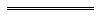 NotesThis is a compilation of the Legal Profession Regulations 2009 and includes amendments made by other written laws. For provisions that have come into operation, and for information about any reprints, see the compilation table. Compilation tableOther notes1	Formerly referred to the Water Corporation Act 1995, the short title of which was changed to the Water Corporations Act 1995 by the Water Services Legislation Amendment and Repeal Act 2012 s. 112. The reference was changed under the Reprints At 1984 s. 7(3)(gb).Defined terms[This is a list of terms defined and the provisions where they are defined.  The list is not part of the law.]Defined term	Provision(s)2003 Act	1132004 Rules	1132008 Act	113ALSWA	97(1)amendment day	124(1), 125(2)approved CPD arrangements	12(1)associate	44(1), 45(1), 50(3), 57(1)Australian law	5(1)authorised	44(1), 45(1), 50(3), 57(1)barrister’s indorsement	5(1)BSB number	34Cash Rate Target	79(3)commencement day	113community legal centre	3CPD period	16(1)CPD rules	12(1)dispute resolution	25(3)employee	5(1)employing authority	12(1)employing entity	97(1)entity	3exempt practitioner	83(1)existing notice of intention	117(1)external administrator	24(1)external intervener	50(3)former regulation 97(1)(f)	125(1)government agency	5(1), 12(1)insurance year	83(1)Law Mutual Fund	83(1)law practice	53(1), 74(1)lay associate	6(1)Legal Aid Commission 	3matter description	34matter reference	34national insurance	97(4)national law practice	97(4)PCO CPD arrangements	18A(1)PCO lawyer	18A(1)PII arrangement	83(1)prescribed WA government lawyer	14(5)professional indemnity insurance	83(1)protected person	23(7)QA provider	12(1)relevant date	79(3)relevant legal practice	98(1), 99(1)relevant period	120(1), 121renewal day	83(1)required experience	7(1)required particulars	41(5), 44(7), 45(6), 55(6), 57(5)sophisticated client	61(1)SSO CPD arrangements	18A(1)SSO lawyer	18A(1)trust money	34WA government lawyer	12(1)working day	109(4)Column 1Column 2Column 3Column 4ItemName, title or descriptionKinds of personsCircumstances1lawyerAustralian lawyerall circumstances (no restriction)2lawyerAustralian-registered foreign lawyerall circumstances (no restriction)3legal practitionerAustralian legal practitionerall circumstances (no restriction)4legal practitionerAustralian lawyerwhen the Australian lawyer, not holding an Australian practising certificate, engages in legal practice as an employee in a government agency in circumstances in which an Australian law permits an Australian lawyer to engage in legal practice of that kind without having to hold an Australian practising certificate5barrister and solicitor solicitor and barristersolicitorattorneyAustralian legal practitionerwhen the Australian legal practitioner holds an Australian practising certificate and engages in legal practice in the manner of a solicitor6barrister and solicitor solicitor and barristersolicitorattorneyAustralian lawyerwhen the Australian lawyer, not holding an Australian practising certificate, engages in legal practice in the manner of a solicitor as an employee in a government agency in circumstances in which an Australian law permits an Australian lawyer to engage in legal practice of that kind without having to hold an Australian practising certificate7barristerAustralian legal practitionerwhen the Australian legal practitioner —(a)	holds an Australian practising certificate; and(b)	engages in legal practice in the manner of a barrister; and(c)	in the case of a local legal practitioner — holds a local practising certificate with a barrister’s indorsement8barristerAustralian lawyerwhen the Australian lawyer, not holding an Australian practising certificate, engages in legal practice in the manner of a barrister as an employee in a government agency in circumstances in which an Australian law permits an Australian lawyer to engage in legal practice of that kind without having to hold an Australian practising certificate9counselAustralian legal practitionerall circumstances (no restriction)10counselAustralian lawyerwhen the Australian lawyer, not holding an Australian practising certificate, engages in legal practice as an employee in a government agency in circumstances in which an Australian law permits an Australian lawyer to engage in legal practice of that kind without having to hold an Australian practising certificate11Senior Counsel or SCAustralian lawyerwhen the Australian lawyer holds the status of Senior Counsel, as recognised by the High Court or a Supreme Court of any jurisdiction12Queen’s Counsel or QCKing’s Counsel or KCHer Majesty’s CounselHis Majesty’s CounselAustralian lawyerwhen the Australian lawyer holds the appropriate status as given by the Crown in any capacity or as recognised by the High Court or the Supreme Court of a jurisdiction13attorneyAustralian-
registered foreign lawyerwhen entitled to use the name, title or description under section 157 of the Act14attorneypatent attorneywhen using the expression “patent attorney”15attorneydonee of a power of attorneywhen indicating that the donee holds or is acting under a power of attorney16attorneyAttorney-
General of a jurisdiction or a foreign countryall circumstances (no restriction)17solicitorSolicitor-
General of a jurisdiction or a foreign countryall circumstances (no restriction)ItemGovernment agency1An agency as defined in the Public Sector Management Act 1994 section 3(1)2The office of a Minister of the State3The office of the Solicitor General appointed under the Solicitor-General Act 19694A department of the staff of Parliament referred to in the Parliamentary and Electorate Staff (Employment) Act 1992[5	deleted][5	deleted]6The office of the Commissioner for Children and Young People established under the Commissioner for Children and Young People Act 20067The office of the person designated as the Commissioner for the purposes of the Fair Trading Act 20108The office of the Corruption and Crime Commission established under the Corruption, Crime and Misconduct Act 20039The office of the Parliamentary Inspector of the Corruption and Crime Commission established under the Corruption, Crime and Misconduct Act 200310The office of the Commissioner for Equal Opportunity established under the Equal Opportunity Act 198411AThe Health and Disability Services Complaints Office continued by the Health and Disability Services (Complaints) Act 1995 section 6(1)11The office of the Information Commissioner established under the Freedom of Information Act 199212The office of the Public Advocate created under the Guardianship and Administration Act 199013The office of the Heritage Council of Western Australia established under the Heritage of Western Australia Act 199014The office of The Western Australian Industrial Relations Commission established under the Industrial Relations Act 197915The office of the Law Reform Commission of Western Australia established under the Law Reform Commission Act 1972[16 	deleted][16 	deleted]17The office of the Mental Health Tribunal established by the Mental Health Act 2014 section 38018The office of the Mentally Impaired Accused Review Board established under the Criminal Law (Mentally Impaired Accused) Act 1996 section 4119The office of the Work Health and Safety Commission established under the Work Health and Safety Act 202020The office of the Parliamentary Commissioner for Administrative Investigations established under the Parliamentary Commissioner Act 197121The Police Force of Western Australia22The office of the Prisoners Review Board established under the Sentence Administration Act 2003[23 	deleted][23 	deleted]24The Public Trust Office established under the Public Trustee Act 1941[26 	deleted][26 	deleted]27Water Corporation established by the Water Corporations Act 1995 1Peak organisationsFederation of Community Legal Centres (Western Australia) IncorporatedCommunity legal centresAboriginal Legal Service of Western Australia LimitedAlbany Community Legal Centre IncArmadale Information and Referral Service IncBoogurlarri Community House Association IncBunbury Community Legal Centre IncorporatedCitizens Advice Bureau of Western Australia IncorporatedCity of Fremantle (trading as Community Legal & Advocacy Centre)Consumer Credit Legal Service (WA) IncEnvironmental Defender’s Office (WA) IncGeraldton Resource CentreGoldfields Community Legal Centre IncorporatedGosnells Community Legal Centre (Inc)Kimberley Community Legal Services Inc Law Access LimitedLockridge Community GroupMental Health Law Centre (WA) IncNorth Perth Migrant Resource Centre IncNorthern Suburbs Community Legal Centre IncParkway Legal Advice CentrePeople With Disabilities (WA) IncPilbara Community Legal ServiceRural Community Legal Service (Inc)Southern Communities Advocacy, Legal and Education Service IncSussex Street Community Law Service IncTenants Advice Service (Inc)TLC Emergency Welfare Foundation (WA) Inc (trading as Welfare Rights & Advocacy Service (WA))Women’s Legal Services Inc (WA)Women’s Refuges Multicultural Service IncorporatedYouth Legal Service (Inc)CitationPublishedCommencementLegal Profession Regulations 200927 Feb 2009 p. 545-653r. 1 and 2: 27 Feb 2009 (see r. 2(a));
Regulations other than r. 1 and 2: 1 Mar 2009 (see r. 2(b) and Gazette 27 Feb 2009 p. 511)Legal Profession Amendment Regulations 200927 Feb 2009 p. 655-7r. 1 and 2: 27 Feb 2009 (see r. 2(a));
Regulations other than r. 1 and 2: 1 Mar 2009 (see r. 2(b) and Gazette 27 Feb 2009 p. 555 and 511)Public Sector Reform (Consequential Amendments) Regulations 2011 Pt. 411 Feb 2011 p. 502-712 Feb 2011 (see r. 2(d))Legal Profession Amendment Regulations (No. 3) 20113 Jun 2011 p. 1981-2r. 1 and 2: 3 Jun 2011 (see r. 2(a));
Regulations other than r. 1 and 2: 4 Jun 2011 (see r. 2(b))Legal Profession Amendment Regulations (No. 2) 201122 Jul 2011 p. 3018-19r. 1 and 2: 22 Jul 2011 (see r. 2(a));
Regulations other than r. 1 and 2: 23 Jul 2011 (see r. 2(b))Legal Profession Amendment Regulations (No. 4) 201130 Aug 2011 p. 3507-8r. 1 and 2: 30 Aug 2011 (see r. 2(a));
Regulations other than r. 1 and 2: 31 Aug 2011 (see r. 2(b))Legal Profession Amendment Regulations 20126 Mar 2012 p. 894r. 1 and 2: 6 Mar 2012 (see r. 2(a));
Regulations other than r. 1 and 2: 7 Mar 2012 (see r. 2(b))Legal Profession Amendment Regulations (No. 2) 20121 May 2012 p. 1805r. 1 and 2: 1 May 2012 (see r. 2(a));
Regulations other than r. 1 and 2: 2 May 2012 (see r. 2(b))Legal Profession Amendment Regulations (No. 4) 201229 Jun 2012 p. 2951-2r. 1 and 2: 29 Jun 2012 (see r. 2(a));
Regulations other than r. 1 and 2: 30 Jun 2012 (see r. 2(b))Reprint 1: The Legal Profession Regulations 2009 as at 7 Dec 2012 (includes amendments listed above)Reprint 1: The Legal Profession Regulations 2009 as at 7 Dec 2012 (includes amendments listed above)Reprint 1: The Legal Profession Regulations 2009 as at 7 Dec 2012 (includes amendments listed above)Legal Profession Amendment Regulations 201411 Apr 2014 p. 1017-19r. 1 and 2: 11 Apr 2014 (see r. 2(a));
Regulations other than r. 1 and 2: 12 Apr 2014 (see r. 2(b))Legal Profession Amendment Regulations 201526 Jun 2015 p. 2271r. 1 and 2: 26 Jun 2015 (see r. 2(a));
Regulations other than r. 1 and 2: 1 Jul 2015 (see r. 2(b)(ii) and Gazette 26 Jun 2015 p. 2235)Legal Profession Amendment Regulations (No. 2) 201531 Jul 2015 p. 3118-20r. 1 and 2: 31 Jul 2015 (see r. 2(a));
Regulations other than r. 1 and 2: 1 Aug 2015 (see r. 2(b))Legal Profession Amendment Regulations (No. 3) 201516 Oct 2015 p. 4151r. 1 and 2: 16 Oct 2015 (see r. 2(a));
Regulations other than r. 1 and 2: 17 Oct 2015 (see r. 2(b))Legal Profession Amendment Regulations (No. 4) 201529 Dec 2015 p. 5178r. 1 and 2: 29 Dec 2015 (see r. 2(a));
Regulations other than r. 1 and 2: 30 Dec 2015 (see r. 2(b))Legal Profession Amendment Regulations 201619 Jul 2016 p. 2959r. 1 and 2: 19 Jul 2016 (see r. 2(a));
Regulations other than r. 1 and 2: 20 Jul 2016 (see r. 2(b))Reprint 2: The Legal Profession Regulations 2009 as at 3 Mar 2017 (includes amendments listed above)Reprint 2: The Legal Profession Regulations 2009 as at 3 Mar 2017 (includes amendments listed above)Reprint 2: The Legal Profession Regulations 2009 as at 3 Mar 2017 (includes amendments listed above)Legal Profession Amendment Regulations 201826 Oct 2018 p. 4247-51r. 1 and 2: 26 Oct 2018 (see r. 2(a));
Regulations other than r. 1 and 2: 27 Oct 2018 (see r. 2(b))Legal Profession Amendment Regulations 201921 May 2019 p. 1463-73r. 1 and 2: 21 May 2019 (see r. 2(a));
Regulations other than r. 1 and 2: 22 May 2019 (see r. 2(b))Legal Profession Amendment Regulations (No. 2) 201928 Jun 2019 p. 2479-83r. 1 and 2: 28 Jun 2019 (see r. 2(a));
Regulations other than r. 1 and 2: 29 Jun 2019 (see r. 2(b))Attorney General Regulations Amendment (Work Health and Safety) Regulations 2022 Pt. 4SL 2022/27 11 Mar 202231 Mar 2022 (see r. 2(b) and SL 2022/18 cl. 2)